The Gesher Assessment Centre is committed to safeguarding and promoting the welfare of children and expects all staff and volunteers to share this commitment. We have a number of policies and procedures in place that contribute to our safeguarding commitment, including our Child Protection Policy which can be viewed in the Policies section of our website. Sometimes we may need to share information and work in partnership with other agencies when there are concerns about a child's welfare. We will ensure that our concerns about children and young people are discussed with his/her parents/carers first unless we have reason to believe that such a move would be contrary to the child's welfare. We actively support the Government's Prevent Agenda to counter radicalism and extremism.  Our Designated Safeguarding Lead (DSL) is Leandri Ferreira (Clinical Lead).  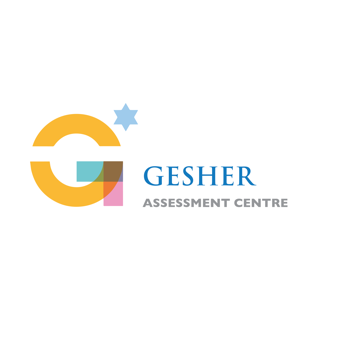 RECRUITMENT APPLICATION FORMRECRUITMENT APPLICATION FORMRECRUITMENT APPLICATION FORMRECRUITMENT APPLICATION FORMRECRUITMENT APPLICATION FORMRECRUITMENT APPLICATION FORMRECRUITMENT APPLICATION FORMRECRUITMENT APPLICATION FORMRECRUITMENT APPLICATION FORMRECRUITMENT APPLICATION FORMRECRUITMENT APPLICATION FORMRECRUITMENT APPLICATION FORMRECRUITMENT APPLICATION FORMRECRUITMENT APPLICATION FORMRECRUITMENT APPLICATION FORMRECRUITMENT APPLICATION FORMRECRUITMENT APPLICATION FORMRECRUITMENT APPLICATION FORMRECRUITMENT APPLICATION FORMRECRUITMENT APPLICATION FORMRECRUITMENT APPLICATION FORMRECRUITMENT APPLICATION FORMRECRUITMENT APPLICATION FORMRECRUITMENT APPLICATION FORMRECRUITMENT APPLICATION FORMRECRUITMENT APPLICATION FORMRECRUITMENT APPLICATION FORMRECRUITMENT APPLICATION FORMRECRUITMENT APPLICATION FORMPOST TITLE* (this field must be completed) POST TITLE* (this field must be completed) POST TITLE* (this field must be completed) POST TITLE* (this field must be completed) POST TITLE* (this field must be completed) POST TITLE* (this field must be completed) POST TITLE* (this field must be completed) POST TITLE* (this field must be completed) POST TITLE* (this field must be completed) POST TITLE* (this field must be completed) POST TITLE* (this field must be completed) ******************CLOSING DATE: CLOSING DATE: CLOSING DATE: CLOSING DATE: CLOSING DATE: CLOSING DATE: CLOSING DATE: CLOSING DATE: CLOSING DATE: CLOSING DATE: CLOSING DATE: Please use black ink to complete this form or complete electronically and return by EMAIL to Clinical Lead at admin@gesherac.co.uk  N.B. Application forms which are incomplete and / or are not received by the closing date will not be considered.  Curriculum Vitaes will not be accepted.Please use black ink to complete this form or complete electronically and return by EMAIL to Clinical Lead at admin@gesherac.co.uk  N.B. Application forms which are incomplete and / or are not received by the closing date will not be considered.  Curriculum Vitaes will not be accepted.Please use black ink to complete this form or complete electronically and return by EMAIL to Clinical Lead at admin@gesherac.co.uk  N.B. Application forms which are incomplete and / or are not received by the closing date will not be considered.  Curriculum Vitaes will not be accepted.Please use black ink to complete this form or complete electronically and return by EMAIL to Clinical Lead at admin@gesherac.co.uk  N.B. Application forms which are incomplete and / or are not received by the closing date will not be considered.  Curriculum Vitaes will not be accepted.Please use black ink to complete this form or complete electronically and return by EMAIL to Clinical Lead at admin@gesherac.co.uk  N.B. Application forms which are incomplete and / or are not received by the closing date will not be considered.  Curriculum Vitaes will not be accepted.Please use black ink to complete this form or complete electronically and return by EMAIL to Clinical Lead at admin@gesherac.co.uk  N.B. Application forms which are incomplete and / or are not received by the closing date will not be considered.  Curriculum Vitaes will not be accepted.Please use black ink to complete this form or complete electronically and return by EMAIL to Clinical Lead at admin@gesherac.co.uk  N.B. Application forms which are incomplete and / or are not received by the closing date will not be considered.  Curriculum Vitaes will not be accepted.Please use black ink to complete this form or complete electronically and return by EMAIL to Clinical Lead at admin@gesherac.co.uk  N.B. Application forms which are incomplete and / or are not received by the closing date will not be considered.  Curriculum Vitaes will not be accepted.Please use black ink to complete this form or complete electronically and return by EMAIL to Clinical Lead at admin@gesherac.co.uk  N.B. Application forms which are incomplete and / or are not received by the closing date will not be considered.  Curriculum Vitaes will not be accepted.Please use black ink to complete this form or complete electronically and return by EMAIL to Clinical Lead at admin@gesherac.co.uk  N.B. Application forms which are incomplete and / or are not received by the closing date will not be considered.  Curriculum Vitaes will not be accepted.Please use black ink to complete this form or complete electronically and return by EMAIL to Clinical Lead at admin@gesherac.co.uk  N.B. Application forms which are incomplete and / or are not received by the closing date will not be considered.  Curriculum Vitaes will not be accepted.Please use black ink to complete this form or complete electronically and return by EMAIL to Clinical Lead at admin@gesherac.co.uk  N.B. Application forms which are incomplete and / or are not received by the closing date will not be considered.  Curriculum Vitaes will not be accepted.Please use black ink to complete this form or complete electronically and return by EMAIL to Clinical Lead at admin@gesherac.co.uk  N.B. Application forms which are incomplete and / or are not received by the closing date will not be considered.  Curriculum Vitaes will not be accepted.Please use black ink to complete this form or complete electronically and return by EMAIL to Clinical Lead at admin@gesherac.co.uk  N.B. Application forms which are incomplete and / or are not received by the closing date will not be considered.  Curriculum Vitaes will not be accepted.Please use black ink to complete this form or complete electronically and return by EMAIL to Clinical Lead at admin@gesherac.co.uk  N.B. Application forms which are incomplete and / or are not received by the closing date will not be considered.  Curriculum Vitaes will not be accepted.Please use black ink to complete this form or complete electronically and return by EMAIL to Clinical Lead at admin@gesherac.co.uk  N.B. Application forms which are incomplete and / or are not received by the closing date will not be considered.  Curriculum Vitaes will not be accepted.Please use black ink to complete this form or complete electronically and return by EMAIL to Clinical Lead at admin@gesherac.co.uk  N.B. Application forms which are incomplete and / or are not received by the closing date will not be considered.  Curriculum Vitaes will not be accepted.Please use black ink to complete this form or complete electronically and return by EMAIL to Clinical Lead at admin@gesherac.co.uk  N.B. Application forms which are incomplete and / or are not received by the closing date will not be considered.  Curriculum Vitaes will not be accepted.Please use black ink to complete this form or complete electronically and return by EMAIL to Clinical Lead at admin@gesherac.co.uk  N.B. Application forms which are incomplete and / or are not received by the closing date will not be considered.  Curriculum Vitaes will not be accepted.Please use black ink to complete this form or complete electronically and return by EMAIL to Clinical Lead at admin@gesherac.co.uk  N.B. Application forms which are incomplete and / or are not received by the closing date will not be considered.  Curriculum Vitaes will not be accepted.Please use black ink to complete this form or complete electronically and return by EMAIL to Clinical Lead at admin@gesherac.co.uk  N.B. Application forms which are incomplete and / or are not received by the closing date will not be considered.  Curriculum Vitaes will not be accepted.Please use black ink to complete this form or complete electronically and return by EMAIL to Clinical Lead at admin@gesherac.co.uk  N.B. Application forms which are incomplete and / or are not received by the closing date will not be considered.  Curriculum Vitaes will not be accepted.Please use black ink to complete this form or complete electronically and return by EMAIL to Clinical Lead at admin@gesherac.co.uk  N.B. Application forms which are incomplete and / or are not received by the closing date will not be considered.  Curriculum Vitaes will not be accepted.Please use black ink to complete this form or complete electronically and return by EMAIL to Clinical Lead at admin@gesherac.co.uk  N.B. Application forms which are incomplete and / or are not received by the closing date will not be considered.  Curriculum Vitaes will not be accepted.Please use black ink to complete this form or complete electronically and return by EMAIL to Clinical Lead at admin@gesherac.co.uk  N.B. Application forms which are incomplete and / or are not received by the closing date will not be considered.  Curriculum Vitaes will not be accepted.Please use black ink to complete this form or complete electronically and return by EMAIL to Clinical Lead at admin@gesherac.co.uk  N.B. Application forms which are incomplete and / or are not received by the closing date will not be considered.  Curriculum Vitaes will not be accepted.Please use black ink to complete this form or complete electronically and return by EMAIL to Clinical Lead at admin@gesherac.co.uk  N.B. Application forms which are incomplete and / or are not received by the closing date will not be considered.  Curriculum Vitaes will not be accepted.Please use black ink to complete this form or complete electronically and return by EMAIL to Clinical Lead at admin@gesherac.co.uk  N.B. Application forms which are incomplete and / or are not received by the closing date will not be considered.  Curriculum Vitaes will not be accepted.Please use black ink to complete this form or complete electronically and return by EMAIL to Clinical Lead at admin@gesherac.co.uk  N.B. Application forms which are incomplete and / or are not received by the closing date will not be considered.  Curriculum Vitaes will not be accepted.Surname
Surname
Surname
Surname
Surname
Surname
Surname
Surname
Surname
Surname
Surname
Other namesOther namesOther namesOther namesOther namesOther namesOther namesOther namesOther namesOther namesOther namesOther namesOther namesOther namesOther namesOther namesOther namesOther namesPrevious SurnamesPrevious SurnamesPrevious SurnamesPrevious SurnamesPrevious SurnamesPrevious SurnamesPrevious SurnamesPrevious SurnamesPrevious SurnamesPrevious SurnamesPrevious SurnamesPreferred Title (e.g. Mr, Miss, Mrs, Ms) Preferred Title (e.g. Mr, Miss, Mrs, Ms) Preferred Title (e.g. Mr, Miss, Mrs, Ms) Preferred Title (e.g. Mr, Miss, Mrs, Ms) Preferred Title (e.g. Mr, Miss, Mrs, Ms) Preferred Title (e.g. Mr, Miss, Mrs, Ms) Preferred Title (e.g. Mr, Miss, Mrs, Ms) Preferred Title (e.g. Mr, Miss, Mrs, Ms) Preferred Title (e.g. Mr, Miss, Mrs, Ms) Preferred Title (e.g. Mr, Miss, Mrs, Ms) Preferred Title (e.g. Mr, Miss, Mrs, Ms) Preferred Title (e.g. Mr, Miss, Mrs, Ms) Preferred Title (e.g. Mr, Miss, Mrs, Ms) Preferred Title (e.g. Mr, Miss, Mrs, Ms) Preferred Title (e.g. Mr, Miss, Mrs, Ms) Preferred Title (e.g. Mr, Miss, Mrs, Ms) Preferred Title (e.g. Mr, Miss, Mrs, Ms) Preferred Title (e.g. Mr, Miss, Mrs, Ms) Home Address Home Address Home Address Home Address Home Address Home Address Home Address Home Address Home Address Home Address Home Address Home Telephone Home Telephone Home Telephone Home Telephone Home Telephone Home Telephone Home Telephone Home Telephone Home Telephone Home Telephone Home Telephone Home Telephone Home Telephone Home Telephone Home Telephone Home Telephone Home Telephone Home Telephone PostcodePostcodePostcodePostcodePostcodePostcodePostcodePostcodePostcodePostcodePostcodeMobile Telephone Mobile Telephone Mobile Telephone Mobile Telephone Mobile Telephone Mobile Telephone Mobile Telephone Mobile Telephone Mobile Telephone Mobile Telephone Mobile Telephone Mobile Telephone Mobile Telephone Mobile Telephone Mobile Telephone Mobile Telephone Mobile Telephone Mobile Telephone Email Address**Email Address**Email Address**Email Address**Email Address**Email Address**Email Address**Email Address**Email Address**Email Address**Email Address**Work Telephone (if convenient for contacting you)Work Telephone (if convenient for contacting you)Work Telephone (if convenient for contacting you)Work Telephone (if convenient for contacting you)Work Telephone (if convenient for contacting you)Work Telephone (if convenient for contacting you)Work Telephone (if convenient for contacting you)Work Telephone (if convenient for contacting you)Work Telephone (if convenient for contacting you)Work Telephone (if convenient for contacting you)Work Telephone (if convenient for contacting you)Work Telephone (if convenient for contacting you)Work Telephone (if convenient for contacting you)Work Telephone (if convenient for contacting you)Work Telephone (if convenient for contacting you)Work Telephone (if convenient for contacting you)Work Telephone (if convenient for contacting you)Work Telephone (if convenient for contacting you)** If you have provided an email address, this will be the method by which you will be contacted.  However, if you DO NOT wish to be contacted by email, please tick the box ** If you have provided an email address, this will be the method by which you will be contacted.  However, if you DO NOT wish to be contacted by email, please tick the box ** If you have provided an email address, this will be the method by which you will be contacted.  However, if you DO NOT wish to be contacted by email, please tick the box ** If you have provided an email address, this will be the method by which you will be contacted.  However, if you DO NOT wish to be contacted by email, please tick the box ** If you have provided an email address, this will be the method by which you will be contacted.  However, if you DO NOT wish to be contacted by email, please tick the box ** If you have provided an email address, this will be the method by which you will be contacted.  However, if you DO NOT wish to be contacted by email, please tick the box ** If you have provided an email address, this will be the method by which you will be contacted.  However, if you DO NOT wish to be contacted by email, please tick the box ** If you have provided an email address, this will be the method by which you will be contacted.  However, if you DO NOT wish to be contacted by email, please tick the box ** If you have provided an email address, this will be the method by which you will be contacted.  However, if you DO NOT wish to be contacted by email, please tick the box ** If you have provided an email address, this will be the method by which you will be contacted.  However, if you DO NOT wish to be contacted by email, please tick the box ** If you have provided an email address, this will be the method by which you will be contacted.  However, if you DO NOT wish to be contacted by email, please tick the box ** If you have provided an email address, this will be the method by which you will be contacted.  However, if you DO NOT wish to be contacted by email, please tick the box ** If you have provided an email address, this will be the method by which you will be contacted.  However, if you DO NOT wish to be contacted by email, please tick the box ** If you have provided an email address, this will be the method by which you will be contacted.  However, if you DO NOT wish to be contacted by email, please tick the box ** If you have provided an email address, this will be the method by which you will be contacted.  However, if you DO NOT wish to be contacted by email, please tick the box ** If you have provided an email address, this will be the method by which you will be contacted.  However, if you DO NOT wish to be contacted by email, please tick the box ** If you have provided an email address, this will be the method by which you will be contacted.  However, if you DO NOT wish to be contacted by email, please tick the box ** If you have provided an email address, this will be the method by which you will be contacted.  However, if you DO NOT wish to be contacted by email, please tick the box ** If you have provided an email address, this will be the method by which you will be contacted.  However, if you DO NOT wish to be contacted by email, please tick the box ** If you have provided an email address, this will be the method by which you will be contacted.  However, if you DO NOT wish to be contacted by email, please tick the box ** If you have provided an email address, this will be the method by which you will be contacted.  However, if you DO NOT wish to be contacted by email, please tick the box ** If you have provided an email address, this will be the method by which you will be contacted.  However, if you DO NOT wish to be contacted by email, please tick the box ** If you have provided an email address, this will be the method by which you will be contacted.  However, if you DO NOT wish to be contacted by email, please tick the box ** If you have provided an email address, this will be the method by which you will be contacted.  However, if you DO NOT wish to be contacted by email, please tick the box ** If you have provided an email address, this will be the method by which you will be contacted.  However, if you DO NOT wish to be contacted by email, please tick the box ** If you have provided an email address, this will be the method by which you will be contacted.  However, if you DO NOT wish to be contacted by email, please tick the box ** If you have provided an email address, this will be the method by which you will be contacted.  However, if you DO NOT wish to be contacted by email, please tick the box ** If you have provided an email address, this will be the method by which you will be contacted.  However, if you DO NOT wish to be contacted by email, please tick the box ** If you have provided an email address, this will be the method by which you will be contacted.  However, if you DO NOT wish to be contacted by email, please tick the box National Insurance NumberNational Insurance NumberNational Insurance NumberNational Insurance NumberNational Insurance NumberNational Insurance NumberNational Insurance NumberNational Insurance NumberNational Insurance NumberNational Insurance NumberNational Insurance NumberNational Insurance NumberNational Insurance NumberNational Insurance NumberDo you hold a HPCP Status (or other relevant professional body)?                         Do you hold a HPCP Status (or other relevant professional body)?                         Do you hold a HPCP Status (or other relevant professional body)?                         Do you hold a HPCP Status (or other relevant professional body)?                         Do you hold a HPCP Status (or other relevant professional body)?                         Do you hold a HPCP Status (or other relevant professional body)?                         Do you hold a HPCP Status (or other relevant professional body)?                         Do you hold a HPCP Status (or other relevant professional body)?                         Do you hold a HPCP Status (or other relevant professional body)?                         Do you hold a HPCP Status (or other relevant professional body)?                         Do you hold a HPCP Status (or other relevant professional body)?                         Do you hold a HPCP Status (or other relevant professional body)?                         Do you hold a HPCP Status (or other relevant professional body)?                         Do you hold a HPCP Status (or other relevant professional body)?                         Do you hold a HPCP Status (or other relevant professional body)?                         Do you hold a HPCP Status (or other relevant professional body)?                         Do you hold a HPCP Status (or other relevant professional body)?                         Yes    Yes    Yes    Yes    Yes    Yes         No     No     No     NoPRESENT EMPLOYMENT
(If currently unemployed please give details of last employer)PRESENT EMPLOYMENT
(If currently unemployed please give details of last employer)PRESENT EMPLOYMENT
(If currently unemployed please give details of last employer)PRESENT EMPLOYMENT
(If currently unemployed please give details of last employer)PRESENT EMPLOYMENT
(If currently unemployed please give details of last employer)PRESENT EMPLOYMENT
(If currently unemployed please give details of last employer)PRESENT EMPLOYMENT
(If currently unemployed please give details of last employer)PRESENT EMPLOYMENT
(If currently unemployed please give details of last employer)PRESENT EMPLOYMENT
(If currently unemployed please give details of last employer)PRESENT EMPLOYMENT
(If currently unemployed please give details of last employer)PRESENT EMPLOYMENT
(If currently unemployed please give details of last employer)PRESENT EMPLOYMENT
(If currently unemployed please give details of last employer)PRESENT EMPLOYMENT
(If currently unemployed please give details of last employer)PRESENT EMPLOYMENT
(If currently unemployed please give details of last employer)PRESENT EMPLOYMENT
(If currently unemployed please give details of last employer)PRESENT EMPLOYMENT
(If currently unemployed please give details of last employer)PRESENT EMPLOYMENT
(If currently unemployed please give details of last employer)PRESENT EMPLOYMENT
(If currently unemployed please give details of last employer)PRESENT EMPLOYMENT
(If currently unemployed please give details of last employer)PRESENT EMPLOYMENT
(If currently unemployed please give details of last employer)PRESENT EMPLOYMENT
(If currently unemployed please give details of last employer)PRESENT EMPLOYMENT
(If currently unemployed please give details of last employer)PRESENT EMPLOYMENT
(If currently unemployed please give details of last employer)PRESENT EMPLOYMENT
(If currently unemployed please give details of last employer)PRESENT EMPLOYMENT
(If currently unemployed please give details of last employer)PRESENT EMPLOYMENT
(If currently unemployed please give details of last employer)PRESENT EMPLOYMENT
(If currently unemployed please give details of last employer)PRESENT EMPLOYMENT
(If currently unemployed please give details of last employer)PRESENT EMPLOYMENT
(If currently unemployed please give details of last employer)Name, Address and Telephone number:
Name, Address and Telephone number:
Name, Address and Telephone number:
Name, Address and Telephone number:
Name, Address and Telephone number:
Name, Address and Telephone number:
Name, Address and Telephone number:
Name, Address and Telephone number:
Name, Address and Telephone number:
Name, Address and Telephone number:
Name, Address and Telephone number:
Name, Address and Telephone number:
Name, Address and Telephone number:
Name, Address and Telephone number:
Name, Address and Telephone number:
Name, Address and Telephone number:
Name, Address and Telephone number:
Name, Address and Telephone number:
Name, Address and Telephone number:
Name, Address and Telephone number:
Name, Address and Telephone number:
Name, Address and Telephone number:
Name, Address and Telephone number:
Name, Address and Telephone number:
Name, Address and Telephone number:
Name, Address and Telephone number:
Name, Address and Telephone number:
Name, Address and Telephone number:
Name, Address and Telephone number:
Date of Commencement:Date of Commencement:Date of Commencement:Date of Commencement:Date of Commencement:Date of Commencement:Date of Commencement:Job Title:Job Title:Job Title:Job Title:Job Title:Job Title:Job Title:Job Title:Job Title:Job Title:Job Title:Date Appointment Ended:
Date Appointment Ended:
Date Appointment Ended:
Date Appointment Ended:
Date Appointment Ended:
Date Appointment Ended:
Date Appointment Ended:
Date Appointment Ended:
Date Appointment Ended:
Date Appointment Ended:
Date Appointment Ended:
Please give a brief description of our duties:Please give a brief description of our duties:Please give a brief description of our duties:Please give a brief description of our duties:Please give a brief description of our duties:Please give a brief description of our duties:Please give a brief description of our duties:Please give a brief description of our duties:Please give a brief description of our duties:Please give a brief description of our duties:Please give a brief description of our duties:Please give a brief description of our duties:Please give a brief description of our duties:Please give a brief description of our duties:Please give a brief description of our duties:Please give a brief description of our duties:Please give a brief description of our duties:Please give a brief description of our duties:Please give a brief description of our duties:Please give a brief description of our duties:Please give a brief description of our duties:Please give a brief description of our duties:Please give a brief description of our duties:Please give a brief description of our duties:Please give a brief description of our duties:Please give a brief description of our duties:Please give a brief description of our duties:Please give a brief description of our duties:Please give a brief description of our duties:Present Basic Salary: 
Present Basic Salary: 
Present Basic Salary: 
Present Basic Salary: 
Present Basic Salary: 
Present Basic Salary: 
Present Basic Salary: 
Present Basic Salary: 
Present Basic Salary: 
Present Basic Salary: 
Present Basic Salary: 
Present Basic Salary: 
Present Basic Salary: 
Present Basic Salary: 
Notice Required: Notice Required: Notice Required: Notice Required: Notice Required: Notice Required: Notice Required: Notice Required: Notice Required: Notice Required: Notice Required: Notice Required: Notice Required: Notice Required: Notice Required: Full or Part Time (FTE): 
Full or Part Time (FTE): 
Full or Part Time (FTE): 
Full or Part Time (FTE): 
Full or Part Time (FTE): 
Full or Part Time (FTE): 
Full or Part Time (FTE): 
Full or Part Time (FTE): 
Full or Part Time (FTE): 
Full or Part Time (FTE): 
Full or Part Time (FTE): 
Full or Part Time (FTE): 
Full or Part Time (FTE): 
Full or Part Time (FTE): 
Reason for Leaving:Reason for Leaving:Reason for Leaving:Reason for Leaving:Reason for Leaving:Reason for Leaving:Reason for Leaving:Reason for Leaving:Reason for Leaving:Reason for Leaving:Reason for Leaving:Reason for Leaving:Reason for Leaving:Reason for Leaving:Reason for Leaving:Additional Payments or Benefits: 

Additional Payments or Benefits: 

Additional Payments or Benefits: 

Additional Payments or Benefits: 

Additional Payments or Benefits: 

Additional Payments or Benefits: 

Additional Payments or Benefits: 

Additional Payments or Benefits: 

Additional Payments or Benefits: 

Additional Payments or Benefits: 

Additional Payments or Benefits: 

Additional Payments or Benefits: 

Additional Payments or Benefits: 

Additional Payments or Benefits: 

Additional Payments or Benefits: 

Additional Payments or Benefits: 

Additional Payments or Benefits: 

Additional Payments or Benefits: 

Additional Payments or Benefits: 

Additional Payments or Benefits: 

Additional Payments or Benefits: 

Additional Payments or Benefits: 

Additional Payments or Benefits: 

Additional Payments or Benefits: 

Additional Payments or Benefits: 

Additional Payments or Benefits: 

Additional Payments or Benefits: 

Additional Payments or Benefits: 

Additional Payments or Benefits: 

EMPLOYMENT HISTORY 
Please list your work experience since leaving full time education. Start with the most recent employer first. Please use a separate sheet if necessary.  ALL gaps in employment must be accounted for, please see below. *EMPLOYMENT HISTORY 
Please list your work experience since leaving full time education. Start with the most recent employer first. Please use a separate sheet if necessary.  ALL gaps in employment must be accounted for, please see below. *EMPLOYMENT HISTORY 
Please list your work experience since leaving full time education. Start with the most recent employer first. Please use a separate sheet if necessary.  ALL gaps in employment must be accounted for, please see below. *EMPLOYMENT HISTORY 
Please list your work experience since leaving full time education. Start with the most recent employer first. Please use a separate sheet if necessary.  ALL gaps in employment must be accounted for, please see below. *EMPLOYMENT HISTORY 
Please list your work experience since leaving full time education. Start with the most recent employer first. Please use a separate sheet if necessary.  ALL gaps in employment must be accounted for, please see below. *EMPLOYMENT HISTORY 
Please list your work experience since leaving full time education. Start with the most recent employer first. Please use a separate sheet if necessary.  ALL gaps in employment must be accounted for, please see below. *EMPLOYMENT HISTORY 
Please list your work experience since leaving full time education. Start with the most recent employer first. Please use a separate sheet if necessary.  ALL gaps in employment must be accounted for, please see below. *EMPLOYMENT HISTORY 
Please list your work experience since leaving full time education. Start with the most recent employer first. Please use a separate sheet if necessary.  ALL gaps in employment must be accounted for, please see below. *EMPLOYMENT HISTORY 
Please list your work experience since leaving full time education. Start with the most recent employer first. Please use a separate sheet if necessary.  ALL gaps in employment must be accounted for, please see below. *EMPLOYMENT HISTORY 
Please list your work experience since leaving full time education. Start with the most recent employer first. Please use a separate sheet if necessary.  ALL gaps in employment must be accounted for, please see below. *EMPLOYMENT HISTORY 
Please list your work experience since leaving full time education. Start with the most recent employer first. Please use a separate sheet if necessary.  ALL gaps in employment must be accounted for, please see below. *EMPLOYMENT HISTORY 
Please list your work experience since leaving full time education. Start with the most recent employer first. Please use a separate sheet if necessary.  ALL gaps in employment must be accounted for, please see below. *EMPLOYMENT HISTORY 
Please list your work experience since leaving full time education. Start with the most recent employer first. Please use a separate sheet if necessary.  ALL gaps in employment must be accounted for, please see below. *EMPLOYMENT HISTORY 
Please list your work experience since leaving full time education. Start with the most recent employer first. Please use a separate sheet if necessary.  ALL gaps in employment must be accounted for, please see below. *EMPLOYMENT HISTORY 
Please list your work experience since leaving full time education. Start with the most recent employer first. Please use a separate sheet if necessary.  ALL gaps in employment must be accounted for, please see below. *EMPLOYMENT HISTORY 
Please list your work experience since leaving full time education. Start with the most recent employer first. Please use a separate sheet if necessary.  ALL gaps in employment must be accounted for, please see below. *EMPLOYMENT HISTORY 
Please list your work experience since leaving full time education. Start with the most recent employer first. Please use a separate sheet if necessary.  ALL gaps in employment must be accounted for, please see below. *EMPLOYMENT HISTORY 
Please list your work experience since leaving full time education. Start with the most recent employer first. Please use a separate sheet if necessary.  ALL gaps in employment must be accounted for, please see below. *EMPLOYMENT HISTORY 
Please list your work experience since leaving full time education. Start with the most recent employer first. Please use a separate sheet if necessary.  ALL gaps in employment must be accounted for, please see below. *EMPLOYMENT HISTORY 
Please list your work experience since leaving full time education. Start with the most recent employer first. Please use a separate sheet if necessary.  ALL gaps in employment must be accounted for, please see below. *EMPLOYMENT HISTORY 
Please list your work experience since leaving full time education. Start with the most recent employer first. Please use a separate sheet if necessary.  ALL gaps in employment must be accounted for, please see below. *EMPLOYMENT HISTORY 
Please list your work experience since leaving full time education. Start with the most recent employer first. Please use a separate sheet if necessary.  ALL gaps in employment must be accounted for, please see below. *EMPLOYMENT HISTORY 
Please list your work experience since leaving full time education. Start with the most recent employer first. Please use a separate sheet if necessary.  ALL gaps in employment must be accounted for, please see below. *EMPLOYMENT HISTORY 
Please list your work experience since leaving full time education. Start with the most recent employer first. Please use a separate sheet if necessary.  ALL gaps in employment must be accounted for, please see below. *EMPLOYMENT HISTORY 
Please list your work experience since leaving full time education. Start with the most recent employer first. Please use a separate sheet if necessary.  ALL gaps in employment must be accounted for, please see below. *EMPLOYMENT HISTORY 
Please list your work experience since leaving full time education. Start with the most recent employer first. Please use a separate sheet if necessary.  ALL gaps in employment must be accounted for, please see below. *EMPLOYMENT HISTORY 
Please list your work experience since leaving full time education. Start with the most recent employer first. Please use a separate sheet if necessary.  ALL gaps in employment must be accounted for, please see below. *EMPLOYMENT HISTORY 
Please list your work experience since leaving full time education. Start with the most recent employer first. Please use a separate sheet if necessary.  ALL gaps in employment must be accounted for, please see below. *EMPLOYMENT HISTORY 
Please list your work experience since leaving full time education. Start with the most recent employer first. Please use a separate sheet if necessary.  ALL gaps in employment must be accounted for, please see below. *DateFrom              To
(dd/mm/yy)DateFrom              To
(dd/mm/yy)DateFrom              To
(dd/mm/yy)DateFrom              To
(dd/mm/yy)DateFrom              To
(dd/mm/yy)Employer’s name & address 
(Nature of Business)Employer’s name & address 
(Nature of Business)Employer’s name & address 
(Nature of Business)Employer’s name & address 
(Nature of Business)Employer’s name & address 
(Nature of Business)Employer’s name & address 
(Nature of Business)Employer’s name & address 
(Nature of Business)Employer’s name & address 
(Nature of Business)Employer’s name & address 
(Nature of Business)Employer’s name & address 
(Nature of Business)Position, brief description of job and salary Position, brief description of job and salary Position, brief description of job and salary Position, brief description of job and salary Position, brief description of job and salary Position, brief description of job and salary Position, brief description of job and salary Position, brief description of job and salary Reason for leaving Reason for leaving Reason for leaving Reason for leaving Reason for leaving Reason for leaving VOLUNTARY/UNPAID ACTIVITIESVOLUNTARY/UNPAID ACTIVITIESVOLUNTARY/UNPAID ACTIVITIESVOLUNTARY/UNPAID ACTIVITIESVOLUNTARY/UNPAID ACTIVITIESVOLUNTARY/UNPAID ACTIVITIESVOLUNTARY/UNPAID ACTIVITIESVOLUNTARY/UNPAID ACTIVITIESVOLUNTARY/UNPAID ACTIVITIESVOLUNTARY/UNPAID ACTIVITIESVOLUNTARY/UNPAID ACTIVITIESVOLUNTARY/UNPAID ACTIVITIESVOLUNTARY/UNPAID ACTIVITIESVOLUNTARY/UNPAID ACTIVITIESVOLUNTARY/UNPAID ACTIVITIESVOLUNTARY/UNPAID ACTIVITIESVOLUNTARY/UNPAID ACTIVITIESVOLUNTARY/UNPAID ACTIVITIESVOLUNTARY/UNPAID ACTIVITIESVOLUNTARY/UNPAID ACTIVITIESVOLUNTARY/UNPAID ACTIVITIESVOLUNTARY/UNPAID ACTIVITIESVOLUNTARY/UNPAID ACTIVITIESVOLUNTARY/UNPAID ACTIVITIESVOLUNTARY/UNPAID ACTIVITIESVOLUNTARY/UNPAID ACTIVITIESVOLUNTARY/UNPAID ACTIVITIESVOLUNTARY/UNPAID ACTIVITIESVOLUNTARY/UNPAID ACTIVITIESFromFromToToToToToPositionPositionPositionPositionPositionBrief details of duties Brief details of duties Brief details of duties Brief details of duties Brief details of duties Brief details of duties Brief details of duties Brief details of duties Brief details of duties Brief details of duties Brief details of duties Brief details of duties Name of Organisation Name of Organisation Name of Organisation Name of Organisation Name of Organisation *PERIODS WHEN NOT EMPLOYED
All gaps/periods between jobs must be accounted for. Please provide details of and reasons for all periods of unemployment or the details of and the reasons for any gaps in employment. *PERIODS WHEN NOT EMPLOYED
All gaps/periods between jobs must be accounted for. Please provide details of and reasons for all periods of unemployment or the details of and the reasons for any gaps in employment. *PERIODS WHEN NOT EMPLOYED
All gaps/periods between jobs must be accounted for. Please provide details of and reasons for all periods of unemployment or the details of and the reasons for any gaps in employment. *PERIODS WHEN NOT EMPLOYED
All gaps/periods between jobs must be accounted for. Please provide details of and reasons for all periods of unemployment or the details of and the reasons for any gaps in employment. *PERIODS WHEN NOT EMPLOYED
All gaps/periods between jobs must be accounted for. Please provide details of and reasons for all periods of unemployment or the details of and the reasons for any gaps in employment. *PERIODS WHEN NOT EMPLOYED
All gaps/periods between jobs must be accounted for. Please provide details of and reasons for all periods of unemployment or the details of and the reasons for any gaps in employment. *PERIODS WHEN NOT EMPLOYED
All gaps/periods between jobs must be accounted for. Please provide details of and reasons for all periods of unemployment or the details of and the reasons for any gaps in employment. *PERIODS WHEN NOT EMPLOYED
All gaps/periods between jobs must be accounted for. Please provide details of and reasons for all periods of unemployment or the details of and the reasons for any gaps in employment. *PERIODS WHEN NOT EMPLOYED
All gaps/periods between jobs must be accounted for. Please provide details of and reasons for all periods of unemployment or the details of and the reasons for any gaps in employment. *PERIODS WHEN NOT EMPLOYED
All gaps/periods between jobs must be accounted for. Please provide details of and reasons for all periods of unemployment or the details of and the reasons for any gaps in employment. *PERIODS WHEN NOT EMPLOYED
All gaps/periods between jobs must be accounted for. Please provide details of and reasons for all periods of unemployment or the details of and the reasons for any gaps in employment. *PERIODS WHEN NOT EMPLOYED
All gaps/periods between jobs must be accounted for. Please provide details of and reasons for all periods of unemployment or the details of and the reasons for any gaps in employment. *PERIODS WHEN NOT EMPLOYED
All gaps/periods between jobs must be accounted for. Please provide details of and reasons for all periods of unemployment or the details of and the reasons for any gaps in employment. *PERIODS WHEN NOT EMPLOYED
All gaps/periods between jobs must be accounted for. Please provide details of and reasons for all periods of unemployment or the details of and the reasons for any gaps in employment. *PERIODS WHEN NOT EMPLOYED
All gaps/periods between jobs must be accounted for. Please provide details of and reasons for all periods of unemployment or the details of and the reasons for any gaps in employment. *PERIODS WHEN NOT EMPLOYED
All gaps/periods between jobs must be accounted for. Please provide details of and reasons for all periods of unemployment or the details of and the reasons for any gaps in employment. *PERIODS WHEN NOT EMPLOYED
All gaps/periods between jobs must be accounted for. Please provide details of and reasons for all periods of unemployment or the details of and the reasons for any gaps in employment. *PERIODS WHEN NOT EMPLOYED
All gaps/periods between jobs must be accounted for. Please provide details of and reasons for all periods of unemployment or the details of and the reasons for any gaps in employment. *PERIODS WHEN NOT EMPLOYED
All gaps/periods between jobs must be accounted for. Please provide details of and reasons for all periods of unemployment or the details of and the reasons for any gaps in employment. *PERIODS WHEN NOT EMPLOYED
All gaps/periods between jobs must be accounted for. Please provide details of and reasons for all periods of unemployment or the details of and the reasons for any gaps in employment. *PERIODS WHEN NOT EMPLOYED
All gaps/periods between jobs must be accounted for. Please provide details of and reasons for all periods of unemployment or the details of and the reasons for any gaps in employment. *PERIODS WHEN NOT EMPLOYED
All gaps/periods between jobs must be accounted for. Please provide details of and reasons for all periods of unemployment or the details of and the reasons for any gaps in employment. *PERIODS WHEN NOT EMPLOYED
All gaps/periods between jobs must be accounted for. Please provide details of and reasons for all periods of unemployment or the details of and the reasons for any gaps in employment. *PERIODS WHEN NOT EMPLOYED
All gaps/periods between jobs must be accounted for. Please provide details of and reasons for all periods of unemployment or the details of and the reasons for any gaps in employment. *PERIODS WHEN NOT EMPLOYED
All gaps/periods between jobs must be accounted for. Please provide details of and reasons for all periods of unemployment or the details of and the reasons for any gaps in employment. *PERIODS WHEN NOT EMPLOYED
All gaps/periods between jobs must be accounted for. Please provide details of and reasons for all periods of unemployment or the details of and the reasons for any gaps in employment. *PERIODS WHEN NOT EMPLOYED
All gaps/periods between jobs must be accounted for. Please provide details of and reasons for all periods of unemployment or the details of and the reasons for any gaps in employment. *PERIODS WHEN NOT EMPLOYED
All gaps/periods between jobs must be accounted for. Please provide details of and reasons for all periods of unemployment or the details of and the reasons for any gaps in employment. *PERIODS WHEN NOT EMPLOYED
All gaps/periods between jobs must be accounted for. Please provide details of and reasons for all periods of unemployment or the details of and the reasons for any gaps in employment. Start date
(dd/mm/yy)  Start date
(dd/mm/yy)  Start date
(dd/mm/yy)  Finish date
(dd/mm/yy)Finish date
(dd/mm/yy)Finish date
(dd/mm/yy)Finish date
(dd/mm/yy)Finish date
(dd/mm/yy)Reason
Reason
Reason
Reason
Reason
Reason
Reason
Reason
Reason
Reason
Reason
Reason
Reason
Reason
Reason
Reason
Reason
Reason
Reason
Reason
Reason
SECONDARY EDUCATION
All gaps/periods between jobs must be accounted for. Please provide details of and reasons for all periods of unemployment or the details of and the reasons for any gaps in employment.SECONDARY EDUCATION
All gaps/periods between jobs must be accounted for. Please provide details of and reasons for all periods of unemployment or the details of and the reasons for any gaps in employment.SECONDARY EDUCATION
All gaps/periods between jobs must be accounted for. Please provide details of and reasons for all periods of unemployment or the details of and the reasons for any gaps in employment.SECONDARY EDUCATION
All gaps/periods between jobs must be accounted for. Please provide details of and reasons for all periods of unemployment or the details of and the reasons for any gaps in employment.SECONDARY EDUCATION
All gaps/periods between jobs must be accounted for. Please provide details of and reasons for all periods of unemployment or the details of and the reasons for any gaps in employment.SECONDARY EDUCATION
All gaps/periods between jobs must be accounted for. Please provide details of and reasons for all periods of unemployment or the details of and the reasons for any gaps in employment.SECONDARY EDUCATION
All gaps/periods between jobs must be accounted for. Please provide details of and reasons for all periods of unemployment or the details of and the reasons for any gaps in employment.SECONDARY EDUCATION
All gaps/periods between jobs must be accounted for. Please provide details of and reasons for all periods of unemployment or the details of and the reasons for any gaps in employment.SECONDARY EDUCATION
All gaps/periods between jobs must be accounted for. Please provide details of and reasons for all periods of unemployment or the details of and the reasons for any gaps in employment.SECONDARY EDUCATION
All gaps/periods between jobs must be accounted for. Please provide details of and reasons for all periods of unemployment or the details of and the reasons for any gaps in employment.SECONDARY EDUCATION
All gaps/periods between jobs must be accounted for. Please provide details of and reasons for all periods of unemployment or the details of and the reasons for any gaps in employment.SECONDARY EDUCATION
All gaps/periods between jobs must be accounted for. Please provide details of and reasons for all periods of unemployment or the details of and the reasons for any gaps in employment.SECONDARY EDUCATION
All gaps/periods between jobs must be accounted for. Please provide details of and reasons for all periods of unemployment or the details of and the reasons for any gaps in employment.SECONDARY EDUCATION
All gaps/periods between jobs must be accounted for. Please provide details of and reasons for all periods of unemployment or the details of and the reasons for any gaps in employment.SECONDARY EDUCATION
All gaps/periods between jobs must be accounted for. Please provide details of and reasons for all periods of unemployment or the details of and the reasons for any gaps in employment.SECONDARY EDUCATION
All gaps/periods between jobs must be accounted for. Please provide details of and reasons for all periods of unemployment or the details of and the reasons for any gaps in employment.SECONDARY EDUCATION
All gaps/periods between jobs must be accounted for. Please provide details of and reasons for all periods of unemployment or the details of and the reasons for any gaps in employment.SECONDARY EDUCATION
All gaps/periods between jobs must be accounted for. Please provide details of and reasons for all periods of unemployment or the details of and the reasons for any gaps in employment.SECONDARY EDUCATION
All gaps/periods between jobs must be accounted for. Please provide details of and reasons for all periods of unemployment or the details of and the reasons for any gaps in employment.SECONDARY EDUCATION
All gaps/periods between jobs must be accounted for. Please provide details of and reasons for all periods of unemployment or the details of and the reasons for any gaps in employment.SECONDARY EDUCATION
All gaps/periods between jobs must be accounted for. Please provide details of and reasons for all periods of unemployment or the details of and the reasons for any gaps in employment.SECONDARY EDUCATION
All gaps/periods between jobs must be accounted for. Please provide details of and reasons for all periods of unemployment or the details of and the reasons for any gaps in employment.SECONDARY EDUCATION
All gaps/periods between jobs must be accounted for. Please provide details of and reasons for all periods of unemployment or the details of and the reasons for any gaps in employment.SECONDARY EDUCATION
All gaps/periods between jobs must be accounted for. Please provide details of and reasons for all periods of unemployment or the details of and the reasons for any gaps in employment.SECONDARY EDUCATION
All gaps/periods between jobs must be accounted for. Please provide details of and reasons for all periods of unemployment or the details of and the reasons for any gaps in employment.SECONDARY EDUCATION
All gaps/periods between jobs must be accounted for. Please provide details of and reasons for all periods of unemployment or the details of and the reasons for any gaps in employment.SECONDARY EDUCATION
All gaps/periods between jobs must be accounted for. Please provide details of and reasons for all periods of unemployment or the details of and the reasons for any gaps in employment.SECONDARY EDUCATION
All gaps/periods between jobs must be accounted for. Please provide details of and reasons for all periods of unemployment or the details of and the reasons for any gaps in employment.SECONDARY EDUCATION
All gaps/periods between jobs must be accounted for. Please provide details of and reasons for all periods of unemployment or the details of and the reasons for any gaps in employment.                     Dates                     Dates                     Dates                     Dates                     Dates                     Dates                     DatesSchool Name and Address School Name and Address School Name and Address School Name and Address School Name and Address School Name and Address School Name and Address School Name and Address School Name and Address Examinations PassedExaminations PassedExaminations PassedExaminations PassedExaminations PassedExaminations PassedExaminations PassedExaminations PassedExaminations PassedExaminations PassedExaminations PassedExaminations PassedExaminations PassedFrom
(dd/mm/yy)   From
(dd/mm/yy)   To
(dd/mm/yy)To
(dd/mm/yy)To
(dd/mm/yy)To
(dd/mm/yy)To
(dd/mm/yy)Awarding BodyAwarding BodyAwarding BodyAwarding BodyQualificationQualificationQualificationQualificationQualificationQualificationGradeGradeGradeGradeFURTHER EDUCATION
You will be required to produce evidence to prove you have obtained all qualifications that you rely upon to support your application. We will require sign of original certificates which will be copied at interview. FURTHER EDUCATION
You will be required to produce evidence to prove you have obtained all qualifications that you rely upon to support your application. We will require sign of original certificates which will be copied at interview. FURTHER EDUCATION
You will be required to produce evidence to prove you have obtained all qualifications that you rely upon to support your application. We will require sign of original certificates which will be copied at interview. FURTHER EDUCATION
You will be required to produce evidence to prove you have obtained all qualifications that you rely upon to support your application. We will require sign of original certificates which will be copied at interview. FURTHER EDUCATION
You will be required to produce evidence to prove you have obtained all qualifications that you rely upon to support your application. We will require sign of original certificates which will be copied at interview. FURTHER EDUCATION
You will be required to produce evidence to prove you have obtained all qualifications that you rely upon to support your application. We will require sign of original certificates which will be copied at interview. FURTHER EDUCATION
You will be required to produce evidence to prove you have obtained all qualifications that you rely upon to support your application. We will require sign of original certificates which will be copied at interview. FURTHER EDUCATION
You will be required to produce evidence to prove you have obtained all qualifications that you rely upon to support your application. We will require sign of original certificates which will be copied at interview. FURTHER EDUCATION
You will be required to produce evidence to prove you have obtained all qualifications that you rely upon to support your application. We will require sign of original certificates which will be copied at interview. FURTHER EDUCATION
You will be required to produce evidence to prove you have obtained all qualifications that you rely upon to support your application. We will require sign of original certificates which will be copied at interview. FURTHER EDUCATION
You will be required to produce evidence to prove you have obtained all qualifications that you rely upon to support your application. We will require sign of original certificates which will be copied at interview. FURTHER EDUCATION
You will be required to produce evidence to prove you have obtained all qualifications that you rely upon to support your application. We will require sign of original certificates which will be copied at interview. FURTHER EDUCATION
You will be required to produce evidence to prove you have obtained all qualifications that you rely upon to support your application. We will require sign of original certificates which will be copied at interview. FURTHER EDUCATION
You will be required to produce evidence to prove you have obtained all qualifications that you rely upon to support your application. We will require sign of original certificates which will be copied at interview. FURTHER EDUCATION
You will be required to produce evidence to prove you have obtained all qualifications that you rely upon to support your application. We will require sign of original certificates which will be copied at interview. FURTHER EDUCATION
You will be required to produce evidence to prove you have obtained all qualifications that you rely upon to support your application. We will require sign of original certificates which will be copied at interview. FURTHER EDUCATION
You will be required to produce evidence to prove you have obtained all qualifications that you rely upon to support your application. We will require sign of original certificates which will be copied at interview. FURTHER EDUCATION
You will be required to produce evidence to prove you have obtained all qualifications that you rely upon to support your application. We will require sign of original certificates which will be copied at interview. FURTHER EDUCATION
You will be required to produce evidence to prove you have obtained all qualifications that you rely upon to support your application. We will require sign of original certificates which will be copied at interview. FURTHER EDUCATION
You will be required to produce evidence to prove you have obtained all qualifications that you rely upon to support your application. We will require sign of original certificates which will be copied at interview. FURTHER EDUCATION
You will be required to produce evidence to prove you have obtained all qualifications that you rely upon to support your application. We will require sign of original certificates which will be copied at interview. FURTHER EDUCATION
You will be required to produce evidence to prove you have obtained all qualifications that you rely upon to support your application. We will require sign of original certificates which will be copied at interview. FURTHER EDUCATION
You will be required to produce evidence to prove you have obtained all qualifications that you rely upon to support your application. We will require sign of original certificates which will be copied at interview. FURTHER EDUCATION
You will be required to produce evidence to prove you have obtained all qualifications that you rely upon to support your application. We will require sign of original certificates which will be copied at interview. FURTHER EDUCATION
You will be required to produce evidence to prove you have obtained all qualifications that you rely upon to support your application. We will require sign of original certificates which will be copied at interview. FURTHER EDUCATION
You will be required to produce evidence to prove you have obtained all qualifications that you rely upon to support your application. We will require sign of original certificates which will be copied at interview. FURTHER EDUCATION
You will be required to produce evidence to prove you have obtained all qualifications that you rely upon to support your application. We will require sign of original certificates which will be copied at interview. FURTHER EDUCATION
You will be required to produce evidence to prove you have obtained all qualifications that you rely upon to support your application. We will require sign of original certificates which will be copied at interview. FURTHER EDUCATION
You will be required to produce evidence to prove you have obtained all qualifications that you rely upon to support your application. We will require sign of original certificates which will be copied at interview.                      Dates                     Dates                     Dates                     Dates                     Dates                     Dates                     DatesCollege/University 
 Name and Address College/University 
 Name and Address College/University 
 Name and Address College/University 
 Name and Address College/University 
 Name and Address College/University 
 Name and Address College/University 
 Name and Address College/University 
 Name and Address Examinations PassedExaminations PassedExaminations PassedExaminations PassedExaminations PassedExaminations PassedExaminations PassedExaminations PassedExaminations PassedExaminations PassedExaminations PassedExaminations PassedExaminations PassedExaminations PassedFrom
(dd/mm/yy)   From
(dd/mm/yy)   To
(dd/mm/yy)To
(dd/mm/yy)To
(dd/mm/yy)To
(dd/mm/yy)To
(dd/mm/yy)Awarding BodyAwarding BodyAwarding BodyAwarding BodyQualificationQualificationQualificationQualificationQualificationQualificationGradeGradeGradeGradeOther Qualifications held including vocational qualifications Other Qualifications held including vocational qualifications Other Qualifications held including vocational qualifications Other Qualifications held including vocational qualifications Other Qualifications held including vocational qualifications Other Qualifications held including vocational qualifications Other Qualifications held including vocational qualifications Other Qualifications held including vocational qualifications Other Qualifications held including vocational qualifications Other Qualifications held including vocational qualifications Other Qualifications held including vocational qualifications Other Qualifications held including vocational qualifications Other Qualifications held including vocational qualifications Other Qualifications held including vocational qualifications Other Qualifications held including vocational qualifications Other Qualifications held including vocational qualifications Other Qualifications held including vocational qualifications Other Qualifications held including vocational qualifications Other Qualifications held including vocational qualifications Other Qualifications held including vocational qualifications Dates Awarded Dates Awarded Dates Awarded Dates Awarded Dates Awarded Dates Awarded Dates Awarded Dates Awarded Dates Awarded Are you a member of any professional body/professional              Yes                                    
association/professional institute?  If yes, please specify: 
Are you a member of any professional body/professional              Yes                                    
association/professional institute?  If yes, please specify: 
Are you a member of any professional body/professional              Yes                                    
association/professional institute?  If yes, please specify: 
Are you a member of any professional body/professional              Yes                                    
association/professional institute?  If yes, please specify: 
Are you a member of any professional body/professional              Yes                                    
association/professional institute?  If yes, please specify: 
Are you a member of any professional body/professional              Yes                                    
association/professional institute?  If yes, please specify: 
Are you a member of any professional body/professional              Yes                                    
association/professional institute?  If yes, please specify: 
Are you a member of any professional body/professional              Yes                                    
association/professional institute?  If yes, please specify: 
Are you a member of any professional body/professional              Yes                                    
association/professional institute?  If yes, please specify: 
Are you a member of any professional body/professional              Yes                                    
association/professional institute?  If yes, please specify: 
Are you a member of any professional body/professional              Yes                                    
association/professional institute?  If yes, please specify: 
Are you a member of any professional body/professional              Yes                                    
association/professional institute?  If yes, please specify: 
Are you a member of any professional body/professional              Yes                                    
association/professional institute?  If yes, please specify: 
Are you a member of any professional body/professional              Yes                                    
association/professional institute?  If yes, please specify: 
Are you a member of any professional body/professional              Yes                                    
association/professional institute?  If yes, please specify: 
Are you a member of any professional body/professional              Yes                                    
association/professional institute?  If yes, please specify: 
Are you a member of any professional body/professional              Yes                                    
association/professional institute?  If yes, please specify: 
Are you a member of any professional body/professional              Yes                                    
association/professional institute?  If yes, please specify: 
Are you a member of any professional body/professional              Yes                                    
association/professional institute?  If yes, please specify: 
Are you a member of any professional body/professional              Yes                                    
association/professional institute?  If yes, please specify: 
Are you a member of any professional body/professional              Yes                                    
association/professional institute?  If yes, please specify: 
Are you a member of any professional body/professional              Yes                                    
association/professional institute?  If yes, please specify: 
Are you a member of any professional body/professional              Yes                                    
association/professional institute?  If yes, please specify: 
Are you a member of any professional body/professional              Yes                                    
association/professional institute?  If yes, please specify: 
NoNoSUPPLEMENTARY QUESTIONSSUPPLEMENTARY QUESTIONSSUPPLEMENTARY QUESTIONSSUPPLEMENTARY QUESTIONSSUPPLEMENTARY QUESTIONSSUPPLEMENTARY QUESTIONSSUPPLEMENTARY QUESTIONSSUPPLEMENTARY QUESTIONSSUPPLEMENTARY QUESTIONSSUPPLEMENTARY QUESTIONSSUPPLEMENTARY QUESTIONSSUPPLEMENTARY QUESTIONSSUPPLEMENTARY QUESTIONSSUPPLEMENTARY QUESTIONSSUPPLEMENTARY QUESTIONSSUPPLEMENTARY QUESTIONSSUPPLEMENTARY QUESTIONSSUPPLEMENTARY QUESTIONSSUPPLEMENTARY QUESTIONSSUPPLEMENTARY QUESTIONSSUPPLEMENTARY QUESTIONSSUPPLEMENTARY QUESTIONSSUPPLEMENTARY QUESTIONSSUPPLEMENTARY QUESTIONSSUPPLEMENTARY QUESTIONSSUPPLEMENTARY QUESTIONSSUPPLEMENTARY QUESTIONSSUPPLEMENTARY QUESTIONSSUPPLEMENTARY QUESTIONSAre you entitled to work in the UK? (You will be asked to provide evidence)Are you entitled to work in the UK? (You will be asked to provide evidence)Are you entitled to work in the UK? (You will be asked to provide evidence)Are you entitled to work in the UK? (You will be asked to provide evidence)Are you entitled to work in the UK? (You will be asked to provide evidence)Are you entitled to work in the UK? (You will be asked to provide evidence)Are you entitled to work in the UK? (You will be asked to provide evidence)Are you entitled to work in the UK? (You will be asked to provide evidence)Are you entitled to work in the UK? (You will be asked to provide evidence)Are you entitled to work in the UK? (You will be asked to provide evidence)Are you entitled to work in the UK? (You will be asked to provide evidence)Are you entitled to work in the UK? (You will be asked to provide evidence)Are you entitled to work in the UK? (You will be asked to provide evidence)Are you entitled to work in the UK? (You will be asked to provide evidence)Are you entitled to work in the UK? (You will be asked to provide evidence)Are you entitled to work in the UK? (You will be asked to provide evidence)Are you entitled to work in the UK? (You will be asked to provide evidence)Are you entitled to work in the UK? (You will be asked to provide evidence)Are you entitled to work in the UK? (You will be asked to provide evidence)Are you entitled to work in the UK? (You will be asked to provide evidence)Are you entitled to work in the UK? (You will be asked to provide evidence)YesYesYesNoNoDo you need a Certificate of Sponsorship?Do you need a Certificate of Sponsorship?Do you need a Certificate of Sponsorship?Do you need a Certificate of Sponsorship?Do you need a Certificate of Sponsorship?Do you need a Certificate of Sponsorship?Do you need a Certificate of Sponsorship?Do you need a Certificate of Sponsorship?Do you need a Certificate of Sponsorship?Do you need a Certificate of Sponsorship?Do you need a Certificate of Sponsorship?Do you need a Certificate of Sponsorship?Do you need a Certificate of Sponsorship?Do you need a Certificate of Sponsorship?Do you need a Certificate of Sponsorship?Do you need a Certificate of Sponsorship?Do you need a Certificate of Sponsorship?Do you need a Certificate of Sponsorship?Do you need a Certificate of Sponsorship?Do you need a Certificate of Sponsorship?Do you need a Certificate of Sponsorship?YesYesYesNoNoDo you hold a full valid driving licence?Do you hold a full valid driving licence?Do you hold a full valid driving licence?Do you hold a full valid driving licence?Do you hold a full valid driving licence?Do you hold a full valid driving licence?Do you hold a full valid driving licence?Do you hold a full valid driving licence?Do you hold a full valid driving licence?Do you hold a full valid driving licence?Do you hold a full valid driving licence?Do you hold a full valid driving licence?Do you hold a full valid driving licence?Do you hold a full valid driving licence?Do you hold a full valid driving licence?Do you hold a full valid driving licence?Do you hold a full valid driving licence?Do you hold a full valid driving licence?Do you hold a full valid driving licence?Do you hold a full valid driving licence?Do you hold a full valid driving licence?YesYesYesNoNoDo you have the daily use of a car?Do you have the daily use of a car?Do you have the daily use of a car?Do you have the daily use of a car?Do you have the daily use of a car?Do you have the daily use of a car?Do you have the daily use of a car?Do you have the daily use of a car?Do you have the daily use of a car?Do you have the daily use of a car?Do you have the daily use of a car?Do you have the daily use of a car?Do you have the daily use of a car?Do you have the daily use of a car?Do you have the daily use of a car?Do you have the daily use of a car?Do you have the daily use of a car?Do you have the daily use of a car?Do you have the daily use of a car?Do you have the daily use of a car?Do you have the daily use of a car?YesYesYesNoNoHave you previously sought employment with the Gesher Assessment Centre or Gesher School?   If YES, please give detailsHave you previously sought employment with the Gesher Assessment Centre or Gesher School?   If YES, please give detailsHave you previously sought employment with the Gesher Assessment Centre or Gesher School?   If YES, please give detailsHave you previously sought employment with the Gesher Assessment Centre or Gesher School?   If YES, please give detailsHave you previously sought employment with the Gesher Assessment Centre or Gesher School?   If YES, please give detailsHave you previously sought employment with the Gesher Assessment Centre or Gesher School?   If YES, please give detailsHave you previously sought employment with the Gesher Assessment Centre or Gesher School?   If YES, please give detailsHave you previously sought employment with the Gesher Assessment Centre or Gesher School?   If YES, please give detailsHave you previously sought employment with the Gesher Assessment Centre or Gesher School?   If YES, please give detailsHave you previously sought employment with the Gesher Assessment Centre or Gesher School?   If YES, please give detailsHave you previously sought employment with the Gesher Assessment Centre or Gesher School?   If YES, please give detailsHave you previously sought employment with the Gesher Assessment Centre or Gesher School?   If YES, please give detailsHave you previously sought employment with the Gesher Assessment Centre or Gesher School?   If YES, please give detailsHave you previously sought employment with the Gesher Assessment Centre or Gesher School?   If YES, please give detailsHave you previously sought employment with the Gesher Assessment Centre or Gesher School?   If YES, please give detailsHave you previously sought employment with the Gesher Assessment Centre or Gesher School?   If YES, please give detailsHave you previously sought employment with the Gesher Assessment Centre or Gesher School?   If YES, please give detailsHave you previously sought employment with the Gesher Assessment Centre or Gesher School?   If YES, please give detailsHave you previously sought employment with the Gesher Assessment Centre or Gesher School?   If YES, please give detailsHave you previously sought employment with the Gesher Assessment Centre or Gesher School?   If YES, please give detailsHave you previously sought employment with the Gesher Assessment Centre or Gesher School?   If YES, please give detailsYesYesYesNoNo* The amendments to the Exceptions Order 1975 (2013) provide that certain spent convictions and cautions are protected and are not subject to disclosure to employers and cannot be taken into account. Guidance and criteria on the filtering of these cautions and convictions can be found at the Disclosure Barring Service website. Certain offences will always be disclosed on the Disclosure and Barring Service check.  If you have any spent convictions you are advised to contact the Disclosure and Barring Service directly.    Do you have any convictions, cautions, reprimands or final warnings that are not "protected" as defined by the Rehabilitation of Offenders Act 1974 (Exceptions) Order 1975 (as amended in 2013) by SI 2013 1198?   * The amendments to the Exceptions Order 1975 (2013) provide that certain spent convictions and cautions are protected and are not subject to disclosure to employers and cannot be taken into account. Guidance and criteria on the filtering of these cautions and convictions can be found at the Disclosure Barring Service website. Certain offences will always be disclosed on the Disclosure and Barring Service check.  If you have any spent convictions you are advised to contact the Disclosure and Barring Service directly.    Do you have any convictions, cautions, reprimands or final warnings that are not "protected" as defined by the Rehabilitation of Offenders Act 1974 (Exceptions) Order 1975 (as amended in 2013) by SI 2013 1198?   * The amendments to the Exceptions Order 1975 (2013) provide that certain spent convictions and cautions are protected and are not subject to disclosure to employers and cannot be taken into account. Guidance and criteria on the filtering of these cautions and convictions can be found at the Disclosure Barring Service website. Certain offences will always be disclosed on the Disclosure and Barring Service check.  If you have any spent convictions you are advised to contact the Disclosure and Barring Service directly.    Do you have any convictions, cautions, reprimands or final warnings that are not "protected" as defined by the Rehabilitation of Offenders Act 1974 (Exceptions) Order 1975 (as amended in 2013) by SI 2013 1198?   * The amendments to the Exceptions Order 1975 (2013) provide that certain spent convictions and cautions are protected and are not subject to disclosure to employers and cannot be taken into account. Guidance and criteria on the filtering of these cautions and convictions can be found at the Disclosure Barring Service website. Certain offences will always be disclosed on the Disclosure and Barring Service check.  If you have any spent convictions you are advised to contact the Disclosure and Barring Service directly.    Do you have any convictions, cautions, reprimands or final warnings that are not "protected" as defined by the Rehabilitation of Offenders Act 1974 (Exceptions) Order 1975 (as amended in 2013) by SI 2013 1198?   * The amendments to the Exceptions Order 1975 (2013) provide that certain spent convictions and cautions are protected and are not subject to disclosure to employers and cannot be taken into account. Guidance and criteria on the filtering of these cautions and convictions can be found at the Disclosure Barring Service website. Certain offences will always be disclosed on the Disclosure and Barring Service check.  If you have any spent convictions you are advised to contact the Disclosure and Barring Service directly.    Do you have any convictions, cautions, reprimands or final warnings that are not "protected" as defined by the Rehabilitation of Offenders Act 1974 (Exceptions) Order 1975 (as amended in 2013) by SI 2013 1198?   * The amendments to the Exceptions Order 1975 (2013) provide that certain spent convictions and cautions are protected and are not subject to disclosure to employers and cannot be taken into account. Guidance and criteria on the filtering of these cautions and convictions can be found at the Disclosure Barring Service website. Certain offences will always be disclosed on the Disclosure and Barring Service check.  If you have any spent convictions you are advised to contact the Disclosure and Barring Service directly.    Do you have any convictions, cautions, reprimands or final warnings that are not "protected" as defined by the Rehabilitation of Offenders Act 1974 (Exceptions) Order 1975 (as amended in 2013) by SI 2013 1198?   * The amendments to the Exceptions Order 1975 (2013) provide that certain spent convictions and cautions are protected and are not subject to disclosure to employers and cannot be taken into account. Guidance and criteria on the filtering of these cautions and convictions can be found at the Disclosure Barring Service website. Certain offences will always be disclosed on the Disclosure and Barring Service check.  If you have any spent convictions you are advised to contact the Disclosure and Barring Service directly.    Do you have any convictions, cautions, reprimands or final warnings that are not "protected" as defined by the Rehabilitation of Offenders Act 1974 (Exceptions) Order 1975 (as amended in 2013) by SI 2013 1198?   * The amendments to the Exceptions Order 1975 (2013) provide that certain spent convictions and cautions are protected and are not subject to disclosure to employers and cannot be taken into account. Guidance and criteria on the filtering of these cautions and convictions can be found at the Disclosure Barring Service website. Certain offences will always be disclosed on the Disclosure and Barring Service check.  If you have any spent convictions you are advised to contact the Disclosure and Barring Service directly.    Do you have any convictions, cautions, reprimands or final warnings that are not "protected" as defined by the Rehabilitation of Offenders Act 1974 (Exceptions) Order 1975 (as amended in 2013) by SI 2013 1198?   * The amendments to the Exceptions Order 1975 (2013) provide that certain spent convictions and cautions are protected and are not subject to disclosure to employers and cannot be taken into account. Guidance and criteria on the filtering of these cautions and convictions can be found at the Disclosure Barring Service website. Certain offences will always be disclosed on the Disclosure and Barring Service check.  If you have any spent convictions you are advised to contact the Disclosure and Barring Service directly.    Do you have any convictions, cautions, reprimands or final warnings that are not "protected" as defined by the Rehabilitation of Offenders Act 1974 (Exceptions) Order 1975 (as amended in 2013) by SI 2013 1198?   * The amendments to the Exceptions Order 1975 (2013) provide that certain spent convictions and cautions are protected and are not subject to disclosure to employers and cannot be taken into account. Guidance and criteria on the filtering of these cautions and convictions can be found at the Disclosure Barring Service website. Certain offences will always be disclosed on the Disclosure and Barring Service check.  If you have any spent convictions you are advised to contact the Disclosure and Barring Service directly.    Do you have any convictions, cautions, reprimands or final warnings that are not "protected" as defined by the Rehabilitation of Offenders Act 1974 (Exceptions) Order 1975 (as amended in 2013) by SI 2013 1198?   * The amendments to the Exceptions Order 1975 (2013) provide that certain spent convictions and cautions are protected and are not subject to disclosure to employers and cannot be taken into account. Guidance and criteria on the filtering of these cautions and convictions can be found at the Disclosure Barring Service website. Certain offences will always be disclosed on the Disclosure and Barring Service check.  If you have any spent convictions you are advised to contact the Disclosure and Barring Service directly.    Do you have any convictions, cautions, reprimands or final warnings that are not "protected" as defined by the Rehabilitation of Offenders Act 1974 (Exceptions) Order 1975 (as amended in 2013) by SI 2013 1198?   * The amendments to the Exceptions Order 1975 (2013) provide that certain spent convictions and cautions are protected and are not subject to disclosure to employers and cannot be taken into account. Guidance and criteria on the filtering of these cautions and convictions can be found at the Disclosure Barring Service website. Certain offences will always be disclosed on the Disclosure and Barring Service check.  If you have any spent convictions you are advised to contact the Disclosure and Barring Service directly.    Do you have any convictions, cautions, reprimands or final warnings that are not "protected" as defined by the Rehabilitation of Offenders Act 1974 (Exceptions) Order 1975 (as amended in 2013) by SI 2013 1198?   * The amendments to the Exceptions Order 1975 (2013) provide that certain spent convictions and cautions are protected and are not subject to disclosure to employers and cannot be taken into account. Guidance and criteria on the filtering of these cautions and convictions can be found at the Disclosure Barring Service website. Certain offences will always be disclosed on the Disclosure and Barring Service check.  If you have any spent convictions you are advised to contact the Disclosure and Barring Service directly.    Do you have any convictions, cautions, reprimands or final warnings that are not "protected" as defined by the Rehabilitation of Offenders Act 1974 (Exceptions) Order 1975 (as amended in 2013) by SI 2013 1198?   * The amendments to the Exceptions Order 1975 (2013) provide that certain spent convictions and cautions are protected and are not subject to disclosure to employers and cannot be taken into account. Guidance and criteria on the filtering of these cautions and convictions can be found at the Disclosure Barring Service website. Certain offences will always be disclosed on the Disclosure and Barring Service check.  If you have any spent convictions you are advised to contact the Disclosure and Barring Service directly.    Do you have any convictions, cautions, reprimands or final warnings that are not "protected" as defined by the Rehabilitation of Offenders Act 1974 (Exceptions) Order 1975 (as amended in 2013) by SI 2013 1198?   * The amendments to the Exceptions Order 1975 (2013) provide that certain spent convictions and cautions are protected and are not subject to disclosure to employers and cannot be taken into account. Guidance and criteria on the filtering of these cautions and convictions can be found at the Disclosure Barring Service website. Certain offences will always be disclosed on the Disclosure and Barring Service check.  If you have any spent convictions you are advised to contact the Disclosure and Barring Service directly.    Do you have any convictions, cautions, reprimands or final warnings that are not "protected" as defined by the Rehabilitation of Offenders Act 1974 (Exceptions) Order 1975 (as amended in 2013) by SI 2013 1198?   * The amendments to the Exceptions Order 1975 (2013) provide that certain spent convictions and cautions are protected and are not subject to disclosure to employers and cannot be taken into account. Guidance and criteria on the filtering of these cautions and convictions can be found at the Disclosure Barring Service website. Certain offences will always be disclosed on the Disclosure and Barring Service check.  If you have any spent convictions you are advised to contact the Disclosure and Barring Service directly.    Do you have any convictions, cautions, reprimands or final warnings that are not "protected" as defined by the Rehabilitation of Offenders Act 1974 (Exceptions) Order 1975 (as amended in 2013) by SI 2013 1198?   * The amendments to the Exceptions Order 1975 (2013) provide that certain spent convictions and cautions are protected and are not subject to disclosure to employers and cannot be taken into account. Guidance and criteria on the filtering of these cautions and convictions can be found at the Disclosure Barring Service website. Certain offences will always be disclosed on the Disclosure and Barring Service check.  If you have any spent convictions you are advised to contact the Disclosure and Barring Service directly.    Do you have any convictions, cautions, reprimands or final warnings that are not "protected" as defined by the Rehabilitation of Offenders Act 1974 (Exceptions) Order 1975 (as amended in 2013) by SI 2013 1198?   * The amendments to the Exceptions Order 1975 (2013) provide that certain spent convictions and cautions are protected and are not subject to disclosure to employers and cannot be taken into account. Guidance and criteria on the filtering of these cautions and convictions can be found at the Disclosure Barring Service website. Certain offences will always be disclosed on the Disclosure and Barring Service check.  If you have any spent convictions you are advised to contact the Disclosure and Barring Service directly.    Do you have any convictions, cautions, reprimands or final warnings that are not "protected" as defined by the Rehabilitation of Offenders Act 1974 (Exceptions) Order 1975 (as amended in 2013) by SI 2013 1198?   * The amendments to the Exceptions Order 1975 (2013) provide that certain spent convictions and cautions are protected and are not subject to disclosure to employers and cannot be taken into account. Guidance and criteria on the filtering of these cautions and convictions can be found at the Disclosure Barring Service website. Certain offences will always be disclosed on the Disclosure and Barring Service check.  If you have any spent convictions you are advised to contact the Disclosure and Barring Service directly.    Do you have any convictions, cautions, reprimands or final warnings that are not "protected" as defined by the Rehabilitation of Offenders Act 1974 (Exceptions) Order 1975 (as amended in 2013) by SI 2013 1198?   * The amendments to the Exceptions Order 1975 (2013) provide that certain spent convictions and cautions are protected and are not subject to disclosure to employers and cannot be taken into account. Guidance and criteria on the filtering of these cautions and convictions can be found at the Disclosure Barring Service website. Certain offences will always be disclosed on the Disclosure and Barring Service check.  If you have any spent convictions you are advised to contact the Disclosure and Barring Service directly.    Do you have any convictions, cautions, reprimands or final warnings that are not "protected" as defined by the Rehabilitation of Offenders Act 1974 (Exceptions) Order 1975 (as amended in 2013) by SI 2013 1198?   * The amendments to the Exceptions Order 1975 (2013) provide that certain spent convictions and cautions are protected and are not subject to disclosure to employers and cannot be taken into account. Guidance and criteria on the filtering of these cautions and convictions can be found at the Disclosure Barring Service website. Certain offences will always be disclosed on the Disclosure and Barring Service check.  If you have any spent convictions you are advised to contact the Disclosure and Barring Service directly.    Do you have any convictions, cautions, reprimands or final warnings that are not "protected" as defined by the Rehabilitation of Offenders Act 1974 (Exceptions) Order 1975 (as amended in 2013) by SI 2013 1198?   * The amendments to the Exceptions Order 1975 (2013) provide that certain spent convictions and cautions are protected and are not subject to disclosure to employers and cannot be taken into account. Guidance and criteria on the filtering of these cautions and convictions can be found at the Disclosure Barring Service website. Certain offences will always be disclosed on the Disclosure and Barring Service check.  If you have any spent convictions you are advised to contact the Disclosure and Barring Service directly.    Do you have any convictions, cautions, reprimands or final warnings that are not "protected" as defined by the Rehabilitation of Offenders Act 1974 (Exceptions) Order 1975 (as amended in 2013) by SI 2013 1198?   * The amendments to the Exceptions Order 1975 (2013) provide that certain spent convictions and cautions are protected and are not subject to disclosure to employers and cannot be taken into account. Guidance and criteria on the filtering of these cautions and convictions can be found at the Disclosure Barring Service website. Certain offences will always be disclosed on the Disclosure and Barring Service check.  If you have any spent convictions you are advised to contact the Disclosure and Barring Service directly.    Do you have any convictions, cautions, reprimands or final warnings that are not "protected" as defined by the Rehabilitation of Offenders Act 1974 (Exceptions) Order 1975 (as amended in 2013) by SI 2013 1198?   * The amendments to the Exceptions Order 1975 (2013) provide that certain spent convictions and cautions are protected and are not subject to disclosure to employers and cannot be taken into account. Guidance and criteria on the filtering of these cautions and convictions can be found at the Disclosure Barring Service website. Certain offences will always be disclosed on the Disclosure and Barring Service check.  If you have any spent convictions you are advised to contact the Disclosure and Barring Service directly.    Do you have any convictions, cautions, reprimands or final warnings that are not "protected" as defined by the Rehabilitation of Offenders Act 1974 (Exceptions) Order 1975 (as amended in 2013) by SI 2013 1198?   * The amendments to the Exceptions Order 1975 (2013) provide that certain spent convictions and cautions are protected and are not subject to disclosure to employers and cannot be taken into account. Guidance and criteria on the filtering of these cautions and convictions can be found at the Disclosure Barring Service website. Certain offences will always be disclosed on the Disclosure and Barring Service check.  If you have any spent convictions you are advised to contact the Disclosure and Barring Service directly.    Do you have any convictions, cautions, reprimands or final warnings that are not "protected" as defined by the Rehabilitation of Offenders Act 1974 (Exceptions) Order 1975 (as amended in 2013) by SI 2013 1198?   * The amendments to the Exceptions Order 1975 (2013) provide that certain spent convictions and cautions are protected and are not subject to disclosure to employers and cannot be taken into account. Guidance and criteria on the filtering of these cautions and convictions can be found at the Disclosure Barring Service website. Certain offences will always be disclosed on the Disclosure and Barring Service check.  If you have any spent convictions you are advised to contact the Disclosure and Barring Service directly.    Do you have any convictions, cautions, reprimands or final warnings that are not "protected" as defined by the Rehabilitation of Offenders Act 1974 (Exceptions) Order 1975 (as amended in 2013) by SI 2013 1198?   * The amendments to the Exceptions Order 1975 (2013) provide that certain spent convictions and cautions are protected and are not subject to disclosure to employers and cannot be taken into account. Guidance and criteria on the filtering of these cautions and convictions can be found at the Disclosure Barring Service website. Certain offences will always be disclosed on the Disclosure and Barring Service check.  If you have any spent convictions you are advised to contact the Disclosure and Barring Service directly.    Do you have any convictions, cautions, reprimands or final warnings that are not "protected" as defined by the Rehabilitation of Offenders Act 1974 (Exceptions) Order 1975 (as amended in 2013) by SI 2013 1198?   * The amendments to the Exceptions Order 1975 (2013) provide that certain spent convictions and cautions are protected and are not subject to disclosure to employers and cannot be taken into account. Guidance and criteria on the filtering of these cautions and convictions can be found at the Disclosure Barring Service website. Certain offences will always be disclosed on the Disclosure and Barring Service check.  If you have any spent convictions you are advised to contact the Disclosure and Barring Service directly.    Do you have any convictions, cautions, reprimands or final warnings that are not "protected" as defined by the Rehabilitation of Offenders Act 1974 (Exceptions) Order 1975 (as amended in 2013) by SI 2013 1198?   * The amendments to the Exceptions Order 1975 (2013) provide that certain spent convictions and cautions are protected and are not subject to disclosure to employers and cannot be taken into account. Guidance and criteria on the filtering of these cautions and convictions can be found at the Disclosure Barring Service website. Certain offences will always be disclosed on the Disclosure and Barring Service check.  If you have any spent convictions you are advised to contact the Disclosure and Barring Service directly.    Do you have any convictions, cautions, reprimands or final warnings that are not "protected" as defined by the Rehabilitation of Offenders Act 1974 (Exceptions) Order 1975 (as amended in 2013) by SI 2013 1198?   YesNoIf yes, you are required to provide details of the offence(s), in a sealed envelope marked confidential, and attach it to this application.If yes, you are required to provide details of the offence(s), in a sealed envelope marked confidential, and attach it to this application.If yes, you are required to provide details of the offence(s), in a sealed envelope marked confidential, and attach it to this application.If yes, you are required to provide details of the offence(s), in a sealed envelope marked confidential, and attach it to this application.If yes, you are required to provide details of the offence(s), in a sealed envelope marked confidential, and attach it to this application.If yes, you are required to provide details of the offence(s), in a sealed envelope marked confidential, and attach it to this application.If yes, you are required to provide details of the offence(s), in a sealed envelope marked confidential, and attach it to this application.If yes, you are required to provide details of the offence(s), in a sealed envelope marked confidential, and attach it to this application.If yes, you are required to provide details of the offence(s), in a sealed envelope marked confidential, and attach it to this application.If yes, you are required to provide details of the offence(s), in a sealed envelope marked confidential, and attach it to this application.If yes, you are required to provide details of the offence(s), in a sealed envelope marked confidential, and attach it to this application.If yes, you are required to provide details of the offence(s), in a sealed envelope marked confidential, and attach it to this application.If yes, you are required to provide details of the offence(s), in a sealed envelope marked confidential, and attach it to this application.If yes, you are required to provide details of the offence(s), in a sealed envelope marked confidential, and attach it to this application.If yes, you are required to provide details of the offence(s), in a sealed envelope marked confidential, and attach it to this application.If yes, you are required to provide details of the offence(s), in a sealed envelope marked confidential, and attach it to this application.If yes, you are required to provide details of the offence(s), in a sealed envelope marked confidential, and attach it to this application.If yes, you are required to provide details of the offence(s), in a sealed envelope marked confidential, and attach it to this application.If yes, you are required to provide details of the offence(s), in a sealed envelope marked confidential, and attach it to this application.If yes, you are required to provide details of the offence(s), in a sealed envelope marked confidential, and attach it to this application.If yes, you are required to provide details of the offence(s), in a sealed envelope marked confidential, and attach it to this application.If yes, you are required to provide details of the offence(s), in a sealed envelope marked confidential, and attach it to this application.Have you ever had any sanctions and/or warnings imposed by the HPCP and or any of the professional bodies are registered with   If so, please give details including the date on which any sanction/warning expires.                 Have you ever had any sanctions and/or warnings imposed by the HPCP and or any of the professional bodies are registered with   If so, please give details including the date on which any sanction/warning expires.                 Have you ever had any sanctions and/or warnings imposed by the HPCP and or any of the professional bodies are registered with   If so, please give details including the date on which any sanction/warning expires.                 Have you ever had any sanctions and/or warnings imposed by the HPCP and or any of the professional bodies are registered with   If so, please give details including the date on which any sanction/warning expires.                 Have you ever had any sanctions and/or warnings imposed by the HPCP and or any of the professional bodies are registered with   If so, please give details including the date on which any sanction/warning expires.                 Have you ever had any sanctions and/or warnings imposed by the HPCP and or any of the professional bodies are registered with   If so, please give details including the date on which any sanction/warning expires.                 Have you ever had any sanctions and/or warnings imposed by the HPCP and or any of the professional bodies are registered with   If so, please give details including the date on which any sanction/warning expires.                 Have you ever had any sanctions and/or warnings imposed by the HPCP and or any of the professional bodies are registered with   If so, please give details including the date on which any sanction/warning expires.                 Have you ever had any sanctions and/or warnings imposed by the HPCP and or any of the professional bodies are registered with   If so, please give details including the date on which any sanction/warning expires.                 Have you ever had any sanctions and/or warnings imposed by the HPCP and or any of the professional bodies are registered with   If so, please give details including the date on which any sanction/warning expires.                 Have you ever had any sanctions and/or warnings imposed by the HPCP and or any of the professional bodies are registered with   If so, please give details including the date on which any sanction/warning expires.                 Have you ever had any sanctions and/or warnings imposed by the HPCP and or any of the professional bodies are registered with   If so, please give details including the date on which any sanction/warning expires.                 Have you ever had any sanctions and/or warnings imposed by the HPCP and or any of the professional bodies are registered with   If so, please give details including the date on which any sanction/warning expires.                 Have you ever had any sanctions and/or warnings imposed by the HPCP and or any of the professional bodies are registered with   If so, please give details including the date on which any sanction/warning expires.                 Have you ever had any sanctions and/or warnings imposed by the HPCP and or any of the professional bodies are registered with   If so, please give details including the date on which any sanction/warning expires.                 Have you ever had any sanctions and/or warnings imposed by the HPCP and or any of the professional bodies are registered with   If so, please give details including the date on which any sanction/warning expires.                 Have you ever had any sanctions and/or warnings imposed by the HPCP and or any of the professional bodies are registered with   If so, please give details including the date on which any sanction/warning expires.                 Have you ever had any sanctions and/or warnings imposed by the HPCP and or any of the professional bodies are registered with   If so, please give details including the date on which any sanction/warning expires.                 Have you ever had any sanctions and/or warnings imposed by the HPCP and or any of the professional bodies are registered with   If so, please give details including the date on which any sanction/warning expires.                 Have you ever had any sanctions and/or warnings imposed by the HPCP and or any of the professional bodies are registered with   If so, please give details including the date on which any sanction/warning expires.                 Have you ever had any sanctions and/or warnings imposed by the HPCP and or any of the professional bodies are registered with   If so, please give details including the date on which any sanction/warning expires.                 YesYesYesNoNo(For Teaching Posts only) Please give details of special areas of teaching interest.       (For Teaching Posts only) Please give details of special areas of teaching interest.       (For Teaching Posts only) Please give details of special areas of teaching interest.       (For Teaching Posts only) Please give details of special areas of teaching interest.       (For Teaching Posts only) Please give details of special areas of teaching interest.       (For Teaching Posts only) Please give details of special areas of teaching interest.       (For Teaching Posts only) Please give details of special areas of teaching interest.       (For Teaching Posts only) Please give details of special areas of teaching interest.       (For Teaching Posts only) Please give details of special areas of teaching interest.       (For Teaching Posts only) Please give details of special areas of teaching interest.       (For Teaching Posts only) Please give details of special areas of teaching interest.       (For Teaching Posts only) Please give details of special areas of teaching interest.       (For Teaching Posts only) Please give details of special areas of teaching interest.       (For Teaching Posts only) Please give details of special areas of teaching interest.       (For Teaching Posts only) Please give details of special areas of teaching interest.       (For Teaching Posts only) Please give details of special areas of teaching interest.       (For Teaching Posts only) Please give details of special areas of teaching interest.       (For Teaching Posts only) Please give details of special areas of teaching interest.       (For Teaching Posts only) Please give details of special areas of teaching interest.       (For Teaching Posts only) Please give details of special areas of teaching interest.       (For Teaching Posts only) Please give details of special areas of teaching interest.       (For Teaching Posts only) Please give details of special areas of teaching interest.       (For Teaching Posts only) Please give details of special areas of teaching interest.       (For Teaching Posts only) Please give details of special areas of teaching interest.       (For Teaching Posts only) Please give details of special areas of teaching interest.       (For Teaching Posts only) Please give details of special areas of teaching interest.       (For Teaching Posts only) Please give details of special areas of teaching interest.       (For Teaching Posts only) Please give details of special areas of teaching interest.       (For Teaching Posts only) Please give details of special areas of teaching interest.       Do you have a personal relationship with any employees, or directors of the Gesher Assessment Centre or of the Governing Body of Gesher School?  If yes, please give details.Do you have a personal relationship with any employees, or directors of the Gesher Assessment Centre or of the Governing Body of Gesher School?  If yes, please give details.Do you have a personal relationship with any employees, or directors of the Gesher Assessment Centre or of the Governing Body of Gesher School?  If yes, please give details.Do you have a personal relationship with any employees, or directors of the Gesher Assessment Centre or of the Governing Body of Gesher School?  If yes, please give details.Do you have a personal relationship with any employees, or directors of the Gesher Assessment Centre or of the Governing Body of Gesher School?  If yes, please give details.Do you have a personal relationship with any employees, or directors of the Gesher Assessment Centre or of the Governing Body of Gesher School?  If yes, please give details.Do you have a personal relationship with any employees, or directors of the Gesher Assessment Centre or of the Governing Body of Gesher School?  If yes, please give details.Do you have a personal relationship with any employees, or directors of the Gesher Assessment Centre or of the Governing Body of Gesher School?  If yes, please give details.Do you have a personal relationship with any employees, or directors of the Gesher Assessment Centre or of the Governing Body of Gesher School?  If yes, please give details.Do you have a personal relationship with any employees, or directors of the Gesher Assessment Centre or of the Governing Body of Gesher School?  If yes, please give details.Do you have a personal relationship with any employees, or directors of the Gesher Assessment Centre or of the Governing Body of Gesher School?  If yes, please give details.Do you have a personal relationship with any employees, or directors of the Gesher Assessment Centre or of the Governing Body of Gesher School?  If yes, please give details.Do you have a personal relationship with any employees, or directors of the Gesher Assessment Centre or of the Governing Body of Gesher School?  If yes, please give details.Do you have a personal relationship with any employees, or directors of the Gesher Assessment Centre or of the Governing Body of Gesher School?  If yes, please give details.Do you have a personal relationship with any employees, or directors of the Gesher Assessment Centre or of the Governing Body of Gesher School?  If yes, please give details.Do you have a personal relationship with any employees, or directors of the Gesher Assessment Centre or of the Governing Body of Gesher School?  If yes, please give details.Do you have a personal relationship with any employees, or directors of the Gesher Assessment Centre or of the Governing Body of Gesher School?  If yes, please give details.Do you have a personal relationship with any employees, or directors of the Gesher Assessment Centre or of the Governing Body of Gesher School?  If yes, please give details.Do you have a personal relationship with any employees, or directors of the Gesher Assessment Centre or of the Governing Body of Gesher School?  If yes, please give details.Do you have a personal relationship with any employees, or directors of the Gesher Assessment Centre or of the Governing Body of Gesher School?  If yes, please give details.Do you have a personal relationship with any employees, or directors of the Gesher Assessment Centre or of the Governing Body of Gesher School?  If yes, please give details.YesYesYesNoNoWhat are your interests?       What are your interests?       What are your interests?       What are your interests?       What are your interests?       What are your interests?       What are your interests?       What are your interests?       What are your interests?       What are your interests?       What are your interests?       What are your interests?       What are your interests?       What are your interests?       What are your interests?       What are your interests?       What are your interests?       What are your interests?       What are your interests?       What are your interests?       What are your interests?       What are your interests?       What are your interests?       What are your interests?       What are your interests?       What are your interests?       What are your interests?       What are your interests?       What are your interests?       Please tell us how you heard about this vacancy e.g. Website details, publication name, recruitment agency, other. 

Please tell us how you heard about this vacancy e.g. Website details, publication name, recruitment agency, other. 

Please tell us how you heard about this vacancy e.g. Website details, publication name, recruitment agency, other. 

Please tell us how you heard about this vacancy e.g. Website details, publication name, recruitment agency, other. 

Please tell us how you heard about this vacancy e.g. Website details, publication name, recruitment agency, other. 

Please tell us how you heard about this vacancy e.g. Website details, publication name, recruitment agency, other. 

Please tell us how you heard about this vacancy e.g. Website details, publication name, recruitment agency, other. 

Please tell us how you heard about this vacancy e.g. Website details, publication name, recruitment agency, other. 

Please tell us how you heard about this vacancy e.g. Website details, publication name, recruitment agency, other. 

Please tell us how you heard about this vacancy e.g. Website details, publication name, recruitment agency, other. 

Please tell us how you heard about this vacancy e.g. Website details, publication name, recruitment agency, other. 

Please tell us how you heard about this vacancy e.g. Website details, publication name, recruitment agency, other. 

Please tell us how you heard about this vacancy e.g. Website details, publication name, recruitment agency, other. 

Please tell us how you heard about this vacancy e.g. Website details, publication name, recruitment agency, other. 

Please tell us how you heard about this vacancy e.g. Website details, publication name, recruitment agency, other. 

Please tell us how you heard about this vacancy e.g. Website details, publication name, recruitment agency, other. 

Please tell us how you heard about this vacancy e.g. Website details, publication name, recruitment agency, other. 

Please tell us how you heard about this vacancy e.g. Website details, publication name, recruitment agency, other. 

Please tell us how you heard about this vacancy e.g. Website details, publication name, recruitment agency, other. 

Please tell us how you heard about this vacancy e.g. Website details, publication name, recruitment agency, other. 

Please tell us how you heard about this vacancy e.g. Website details, publication name, recruitment agency, other. 

Please tell us how you heard about this vacancy e.g. Website details, publication name, recruitment agency, other. 

Please tell us how you heard about this vacancy e.g. Website details, publication name, recruitment agency, other. 

Please tell us how you heard about this vacancy e.g. Website details, publication name, recruitment agency, other. 

Please tell us how you heard about this vacancy e.g. Website details, publication name, recruitment agency, other. 

Please tell us how you heard about this vacancy e.g. Website details, publication name, recruitment agency, other. 

Please tell us how you heard about this vacancy e.g. Website details, publication name, recruitment agency, other. 

Please tell us how you heard about this vacancy e.g. Website details, publication name, recruitment agency, other. 

Please tell us how you heard about this vacancy e.g. Website details, publication name, recruitment agency, other. 

Do you have a disability? Do you have a disability? Do you have a disability? Do you have a disability? Do you have a disability? Do you have a disability? Do you have a disability? Do you have a disability? Do you have a disability? Do you have a disability? Do you have a disability? Do you have a disability? Do you have a disability? Do you have a disability? Do you have a disability? Do you have a disability? Do you have a disability? Do you have a disability? Do you have a disability? Do you have a disability? Do you have a disability? YesYesYesNoNoIf so, please state what type of adjustments to arrangements that would assist you in overcoming any disadvantage your disability might otherwise cause you during the recruitment and selection process (to include the arrangements for interviews) and / or at work. 



If so, please state what type of adjustments to arrangements that would assist you in overcoming any disadvantage your disability might otherwise cause you during the recruitment and selection process (to include the arrangements for interviews) and / or at work. 



If so, please state what type of adjustments to arrangements that would assist you in overcoming any disadvantage your disability might otherwise cause you during the recruitment and selection process (to include the arrangements for interviews) and / or at work. 



If so, please state what type of adjustments to arrangements that would assist you in overcoming any disadvantage your disability might otherwise cause you during the recruitment and selection process (to include the arrangements for interviews) and / or at work. 



If so, please state what type of adjustments to arrangements that would assist you in overcoming any disadvantage your disability might otherwise cause you during the recruitment and selection process (to include the arrangements for interviews) and / or at work. 



If so, please state what type of adjustments to arrangements that would assist you in overcoming any disadvantage your disability might otherwise cause you during the recruitment and selection process (to include the arrangements for interviews) and / or at work. 



If so, please state what type of adjustments to arrangements that would assist you in overcoming any disadvantage your disability might otherwise cause you during the recruitment and selection process (to include the arrangements for interviews) and / or at work. 



If so, please state what type of adjustments to arrangements that would assist you in overcoming any disadvantage your disability might otherwise cause you during the recruitment and selection process (to include the arrangements for interviews) and / or at work. 



If so, please state what type of adjustments to arrangements that would assist you in overcoming any disadvantage your disability might otherwise cause you during the recruitment and selection process (to include the arrangements for interviews) and / or at work. 



If so, please state what type of adjustments to arrangements that would assist you in overcoming any disadvantage your disability might otherwise cause you during the recruitment and selection process (to include the arrangements for interviews) and / or at work. 



If so, please state what type of adjustments to arrangements that would assist you in overcoming any disadvantage your disability might otherwise cause you during the recruitment and selection process (to include the arrangements for interviews) and / or at work. 



If so, please state what type of adjustments to arrangements that would assist you in overcoming any disadvantage your disability might otherwise cause you during the recruitment and selection process (to include the arrangements for interviews) and / or at work. 



If so, please state what type of adjustments to arrangements that would assist you in overcoming any disadvantage your disability might otherwise cause you during the recruitment and selection process (to include the arrangements for interviews) and / or at work. 



If so, please state what type of adjustments to arrangements that would assist you in overcoming any disadvantage your disability might otherwise cause you during the recruitment and selection process (to include the arrangements for interviews) and / or at work. 



If so, please state what type of adjustments to arrangements that would assist you in overcoming any disadvantage your disability might otherwise cause you during the recruitment and selection process (to include the arrangements for interviews) and / or at work. 



If so, please state what type of adjustments to arrangements that would assist you in overcoming any disadvantage your disability might otherwise cause you during the recruitment and selection process (to include the arrangements for interviews) and / or at work. 



If so, please state what type of adjustments to arrangements that would assist you in overcoming any disadvantage your disability might otherwise cause you during the recruitment and selection process (to include the arrangements for interviews) and / or at work. 



If so, please state what type of adjustments to arrangements that would assist you in overcoming any disadvantage your disability might otherwise cause you during the recruitment and selection process (to include the arrangements for interviews) and / or at work. 



If so, please state what type of adjustments to arrangements that would assist you in overcoming any disadvantage your disability might otherwise cause you during the recruitment and selection process (to include the arrangements for interviews) and / or at work. 



If so, please state what type of adjustments to arrangements that would assist you in overcoming any disadvantage your disability might otherwise cause you during the recruitment and selection process (to include the arrangements for interviews) and / or at work. 



If so, please state what type of adjustments to arrangements that would assist you in overcoming any disadvantage your disability might otherwise cause you during the recruitment and selection process (to include the arrangements for interviews) and / or at work. 



If so, please state what type of adjustments to arrangements that would assist you in overcoming any disadvantage your disability might otherwise cause you during the recruitment and selection process (to include the arrangements for interviews) and / or at work. 



If so, please state what type of adjustments to arrangements that would assist you in overcoming any disadvantage your disability might otherwise cause you during the recruitment and selection process (to include the arrangements for interviews) and / or at work. 



If so, please state what type of adjustments to arrangements that would assist you in overcoming any disadvantage your disability might otherwise cause you during the recruitment and selection process (to include the arrangements for interviews) and / or at work. 



If so, please state what type of adjustments to arrangements that would assist you in overcoming any disadvantage your disability might otherwise cause you during the recruitment and selection process (to include the arrangements for interviews) and / or at work. 



If so, please state what type of adjustments to arrangements that would assist you in overcoming any disadvantage your disability might otherwise cause you during the recruitment and selection process (to include the arrangements for interviews) and / or at work. 



If so, please state what type of adjustments to arrangements that would assist you in overcoming any disadvantage your disability might otherwise cause you during the recruitment and selection process (to include the arrangements for interviews) and / or at work. 



If so, please state what type of adjustments to arrangements that would assist you in overcoming any disadvantage your disability might otherwise cause you during the recruitment and selection process (to include the arrangements for interviews) and / or at work. 



If so, please state what type of adjustments to arrangements that would assist you in overcoming any disadvantage your disability might otherwise cause you during the recruitment and selection process (to include the arrangements for interviews) and / or at work. 



REFERENCESREFERENCESREFERENCESREFERENCESREFERENCESREFERENCESREFERENCESREFERENCESREFERENCESREFERENCESREFERENCESREFERENCESREFERENCESREFERENCESREFERENCESREFERENCESREFERENCESREFERENCESREFERENCESREFERENCESREFERENCESREFERENCESREFERENCESREFERENCESREFERENCESREFERENCESREFERENCESREFERENCESREFERENCESPlease give the names and addresses of two referees, whom we may ask about your suitability for the post.   Referees must not be related to you.  One of your referees MUST be your present or last employer.  If you are a school/college leaver, please give the name and address of the Head Teacher/Tutor from your last school and also the manager of your most recent work experience placement – if applicable.  (Internal candidates: Please note your line managers must be one of the referees).  If your work does not currently involve working with children however you have worked with children in the past, please provide details of a suitable referee from the organisation where you most recently worked with children. Please note that as part of our commitment to safeguarding the welfare of children and young people we may need to approach your current and any previous employer and it is our policy to obtain all references prior to interview. Please give the names and addresses of two referees, whom we may ask about your suitability for the post.   Referees must not be related to you.  One of your referees MUST be your present or last employer.  If you are a school/college leaver, please give the name and address of the Head Teacher/Tutor from your last school and also the manager of your most recent work experience placement – if applicable.  (Internal candidates: Please note your line managers must be one of the referees).  If your work does not currently involve working with children however you have worked with children in the past, please provide details of a suitable referee from the organisation where you most recently worked with children. Please note that as part of our commitment to safeguarding the welfare of children and young people we may need to approach your current and any previous employer and it is our policy to obtain all references prior to interview. Please give the names and addresses of two referees, whom we may ask about your suitability for the post.   Referees must not be related to you.  One of your referees MUST be your present or last employer.  If you are a school/college leaver, please give the name and address of the Head Teacher/Tutor from your last school and also the manager of your most recent work experience placement – if applicable.  (Internal candidates: Please note your line managers must be one of the referees).  If your work does not currently involve working with children however you have worked with children in the past, please provide details of a suitable referee from the organisation where you most recently worked with children. Please note that as part of our commitment to safeguarding the welfare of children and young people we may need to approach your current and any previous employer and it is our policy to obtain all references prior to interview. Please give the names and addresses of two referees, whom we may ask about your suitability for the post.   Referees must not be related to you.  One of your referees MUST be your present or last employer.  If you are a school/college leaver, please give the name and address of the Head Teacher/Tutor from your last school and also the manager of your most recent work experience placement – if applicable.  (Internal candidates: Please note your line managers must be one of the referees).  If your work does not currently involve working with children however you have worked with children in the past, please provide details of a suitable referee from the organisation where you most recently worked with children. Please note that as part of our commitment to safeguarding the welfare of children and young people we may need to approach your current and any previous employer and it is our policy to obtain all references prior to interview. Please give the names and addresses of two referees, whom we may ask about your suitability for the post.   Referees must not be related to you.  One of your referees MUST be your present or last employer.  If you are a school/college leaver, please give the name and address of the Head Teacher/Tutor from your last school and also the manager of your most recent work experience placement – if applicable.  (Internal candidates: Please note your line managers must be one of the referees).  If your work does not currently involve working with children however you have worked with children in the past, please provide details of a suitable referee from the organisation where you most recently worked with children. Please note that as part of our commitment to safeguarding the welfare of children and young people we may need to approach your current and any previous employer and it is our policy to obtain all references prior to interview. Please give the names and addresses of two referees, whom we may ask about your suitability for the post.   Referees must not be related to you.  One of your referees MUST be your present or last employer.  If you are a school/college leaver, please give the name and address of the Head Teacher/Tutor from your last school and also the manager of your most recent work experience placement – if applicable.  (Internal candidates: Please note your line managers must be one of the referees).  If your work does not currently involve working with children however you have worked with children in the past, please provide details of a suitable referee from the organisation where you most recently worked with children. Please note that as part of our commitment to safeguarding the welfare of children and young people we may need to approach your current and any previous employer and it is our policy to obtain all references prior to interview. Please give the names and addresses of two referees, whom we may ask about your suitability for the post.   Referees must not be related to you.  One of your referees MUST be your present or last employer.  If you are a school/college leaver, please give the name and address of the Head Teacher/Tutor from your last school and also the manager of your most recent work experience placement – if applicable.  (Internal candidates: Please note your line managers must be one of the referees).  If your work does not currently involve working with children however you have worked with children in the past, please provide details of a suitable referee from the organisation where you most recently worked with children. Please note that as part of our commitment to safeguarding the welfare of children and young people we may need to approach your current and any previous employer and it is our policy to obtain all references prior to interview. Please give the names and addresses of two referees, whom we may ask about your suitability for the post.   Referees must not be related to you.  One of your referees MUST be your present or last employer.  If you are a school/college leaver, please give the name and address of the Head Teacher/Tutor from your last school and also the manager of your most recent work experience placement – if applicable.  (Internal candidates: Please note your line managers must be one of the referees).  If your work does not currently involve working with children however you have worked with children in the past, please provide details of a suitable referee from the organisation where you most recently worked with children. Please note that as part of our commitment to safeguarding the welfare of children and young people we may need to approach your current and any previous employer and it is our policy to obtain all references prior to interview. Please give the names and addresses of two referees, whom we may ask about your suitability for the post.   Referees must not be related to you.  One of your referees MUST be your present or last employer.  If you are a school/college leaver, please give the name and address of the Head Teacher/Tutor from your last school and also the manager of your most recent work experience placement – if applicable.  (Internal candidates: Please note your line managers must be one of the referees).  If your work does not currently involve working with children however you have worked with children in the past, please provide details of a suitable referee from the organisation where you most recently worked with children. Please note that as part of our commitment to safeguarding the welfare of children and young people we may need to approach your current and any previous employer and it is our policy to obtain all references prior to interview. Please give the names and addresses of two referees, whom we may ask about your suitability for the post.   Referees must not be related to you.  One of your referees MUST be your present or last employer.  If you are a school/college leaver, please give the name and address of the Head Teacher/Tutor from your last school and also the manager of your most recent work experience placement – if applicable.  (Internal candidates: Please note your line managers must be one of the referees).  If your work does not currently involve working with children however you have worked with children in the past, please provide details of a suitable referee from the organisation where you most recently worked with children. Please note that as part of our commitment to safeguarding the welfare of children and young people we may need to approach your current and any previous employer and it is our policy to obtain all references prior to interview. Please give the names and addresses of two referees, whom we may ask about your suitability for the post.   Referees must not be related to you.  One of your referees MUST be your present or last employer.  If you are a school/college leaver, please give the name and address of the Head Teacher/Tutor from your last school and also the manager of your most recent work experience placement – if applicable.  (Internal candidates: Please note your line managers must be one of the referees).  If your work does not currently involve working with children however you have worked with children in the past, please provide details of a suitable referee from the organisation where you most recently worked with children. Please note that as part of our commitment to safeguarding the welfare of children and young people we may need to approach your current and any previous employer and it is our policy to obtain all references prior to interview. Please give the names and addresses of two referees, whom we may ask about your suitability for the post.   Referees must not be related to you.  One of your referees MUST be your present or last employer.  If you are a school/college leaver, please give the name and address of the Head Teacher/Tutor from your last school and also the manager of your most recent work experience placement – if applicable.  (Internal candidates: Please note your line managers must be one of the referees).  If your work does not currently involve working with children however you have worked with children in the past, please provide details of a suitable referee from the organisation where you most recently worked with children. Please note that as part of our commitment to safeguarding the welfare of children and young people we may need to approach your current and any previous employer and it is our policy to obtain all references prior to interview. Please give the names and addresses of two referees, whom we may ask about your suitability for the post.   Referees must not be related to you.  One of your referees MUST be your present or last employer.  If you are a school/college leaver, please give the name and address of the Head Teacher/Tutor from your last school and also the manager of your most recent work experience placement – if applicable.  (Internal candidates: Please note your line managers must be one of the referees).  If your work does not currently involve working with children however you have worked with children in the past, please provide details of a suitable referee from the organisation where you most recently worked with children. Please note that as part of our commitment to safeguarding the welfare of children and young people we may need to approach your current and any previous employer and it is our policy to obtain all references prior to interview. Please give the names and addresses of two referees, whom we may ask about your suitability for the post.   Referees must not be related to you.  One of your referees MUST be your present or last employer.  If you are a school/college leaver, please give the name and address of the Head Teacher/Tutor from your last school and also the manager of your most recent work experience placement – if applicable.  (Internal candidates: Please note your line managers must be one of the referees).  If your work does not currently involve working with children however you have worked with children in the past, please provide details of a suitable referee from the organisation where you most recently worked with children. Please note that as part of our commitment to safeguarding the welfare of children and young people we may need to approach your current and any previous employer and it is our policy to obtain all references prior to interview. Please give the names and addresses of two referees, whom we may ask about your suitability for the post.   Referees must not be related to you.  One of your referees MUST be your present or last employer.  If you are a school/college leaver, please give the name and address of the Head Teacher/Tutor from your last school and also the manager of your most recent work experience placement – if applicable.  (Internal candidates: Please note your line managers must be one of the referees).  If your work does not currently involve working with children however you have worked with children in the past, please provide details of a suitable referee from the organisation where you most recently worked with children. Please note that as part of our commitment to safeguarding the welfare of children and young people we may need to approach your current and any previous employer and it is our policy to obtain all references prior to interview. Please give the names and addresses of two referees, whom we may ask about your suitability for the post.   Referees must not be related to you.  One of your referees MUST be your present or last employer.  If you are a school/college leaver, please give the name and address of the Head Teacher/Tutor from your last school and also the manager of your most recent work experience placement – if applicable.  (Internal candidates: Please note your line managers must be one of the referees).  If your work does not currently involve working with children however you have worked with children in the past, please provide details of a suitable referee from the organisation where you most recently worked with children. Please note that as part of our commitment to safeguarding the welfare of children and young people we may need to approach your current and any previous employer and it is our policy to obtain all references prior to interview. Please give the names and addresses of two referees, whom we may ask about your suitability for the post.   Referees must not be related to you.  One of your referees MUST be your present or last employer.  If you are a school/college leaver, please give the name and address of the Head Teacher/Tutor from your last school and also the manager of your most recent work experience placement – if applicable.  (Internal candidates: Please note your line managers must be one of the referees).  If your work does not currently involve working with children however you have worked with children in the past, please provide details of a suitable referee from the organisation where you most recently worked with children. Please note that as part of our commitment to safeguarding the welfare of children and young people we may need to approach your current and any previous employer and it is our policy to obtain all references prior to interview. Please give the names and addresses of two referees, whom we may ask about your suitability for the post.   Referees must not be related to you.  One of your referees MUST be your present or last employer.  If you are a school/college leaver, please give the name and address of the Head Teacher/Tutor from your last school and also the manager of your most recent work experience placement – if applicable.  (Internal candidates: Please note your line managers must be one of the referees).  If your work does not currently involve working with children however you have worked with children in the past, please provide details of a suitable referee from the organisation where you most recently worked with children. Please note that as part of our commitment to safeguarding the welfare of children and young people we may need to approach your current and any previous employer and it is our policy to obtain all references prior to interview. Please give the names and addresses of two referees, whom we may ask about your suitability for the post.   Referees must not be related to you.  One of your referees MUST be your present or last employer.  If you are a school/college leaver, please give the name and address of the Head Teacher/Tutor from your last school and also the manager of your most recent work experience placement – if applicable.  (Internal candidates: Please note your line managers must be one of the referees).  If your work does not currently involve working with children however you have worked with children in the past, please provide details of a suitable referee from the organisation where you most recently worked with children. Please note that as part of our commitment to safeguarding the welfare of children and young people we may need to approach your current and any previous employer and it is our policy to obtain all references prior to interview. Please give the names and addresses of two referees, whom we may ask about your suitability for the post.   Referees must not be related to you.  One of your referees MUST be your present or last employer.  If you are a school/college leaver, please give the name and address of the Head Teacher/Tutor from your last school and also the manager of your most recent work experience placement – if applicable.  (Internal candidates: Please note your line managers must be one of the referees).  If your work does not currently involve working with children however you have worked with children in the past, please provide details of a suitable referee from the organisation where you most recently worked with children. Please note that as part of our commitment to safeguarding the welfare of children and young people we may need to approach your current and any previous employer and it is our policy to obtain all references prior to interview. Please give the names and addresses of two referees, whom we may ask about your suitability for the post.   Referees must not be related to you.  One of your referees MUST be your present or last employer.  If you are a school/college leaver, please give the name and address of the Head Teacher/Tutor from your last school and also the manager of your most recent work experience placement – if applicable.  (Internal candidates: Please note your line managers must be one of the referees).  If your work does not currently involve working with children however you have worked with children in the past, please provide details of a suitable referee from the organisation where you most recently worked with children. Please note that as part of our commitment to safeguarding the welfare of children and young people we may need to approach your current and any previous employer and it is our policy to obtain all references prior to interview. Please give the names and addresses of two referees, whom we may ask about your suitability for the post.   Referees must not be related to you.  One of your referees MUST be your present or last employer.  If you are a school/college leaver, please give the name and address of the Head Teacher/Tutor from your last school and also the manager of your most recent work experience placement – if applicable.  (Internal candidates: Please note your line managers must be one of the referees).  If your work does not currently involve working with children however you have worked with children in the past, please provide details of a suitable referee from the organisation where you most recently worked with children. Please note that as part of our commitment to safeguarding the welfare of children and young people we may need to approach your current and any previous employer and it is our policy to obtain all references prior to interview. Please give the names and addresses of two referees, whom we may ask about your suitability for the post.   Referees must not be related to you.  One of your referees MUST be your present or last employer.  If you are a school/college leaver, please give the name and address of the Head Teacher/Tutor from your last school and also the manager of your most recent work experience placement – if applicable.  (Internal candidates: Please note your line managers must be one of the referees).  If your work does not currently involve working with children however you have worked with children in the past, please provide details of a suitable referee from the organisation where you most recently worked with children. Please note that as part of our commitment to safeguarding the welfare of children and young people we may need to approach your current and any previous employer and it is our policy to obtain all references prior to interview. Please give the names and addresses of two referees, whom we may ask about your suitability for the post.   Referees must not be related to you.  One of your referees MUST be your present or last employer.  If you are a school/college leaver, please give the name and address of the Head Teacher/Tutor from your last school and also the manager of your most recent work experience placement – if applicable.  (Internal candidates: Please note your line managers must be one of the referees).  If your work does not currently involve working with children however you have worked with children in the past, please provide details of a suitable referee from the organisation where you most recently worked with children. Please note that as part of our commitment to safeguarding the welfare of children and young people we may need to approach your current and any previous employer and it is our policy to obtain all references prior to interview. Please give the names and addresses of two referees, whom we may ask about your suitability for the post.   Referees must not be related to you.  One of your referees MUST be your present or last employer.  If you are a school/college leaver, please give the name and address of the Head Teacher/Tutor from your last school and also the manager of your most recent work experience placement – if applicable.  (Internal candidates: Please note your line managers must be one of the referees).  If your work does not currently involve working with children however you have worked with children in the past, please provide details of a suitable referee from the organisation where you most recently worked with children. Please note that as part of our commitment to safeguarding the welfare of children and young people we may need to approach your current and any previous employer and it is our policy to obtain all references prior to interview. Please give the names and addresses of two referees, whom we may ask about your suitability for the post.   Referees must not be related to you.  One of your referees MUST be your present or last employer.  If you are a school/college leaver, please give the name and address of the Head Teacher/Tutor from your last school and also the manager of your most recent work experience placement – if applicable.  (Internal candidates: Please note your line managers must be one of the referees).  If your work does not currently involve working with children however you have worked with children in the past, please provide details of a suitable referee from the organisation where you most recently worked with children. Please note that as part of our commitment to safeguarding the welfare of children and young people we may need to approach your current and any previous employer and it is our policy to obtain all references prior to interview. Please give the names and addresses of two referees, whom we may ask about your suitability for the post.   Referees must not be related to you.  One of your referees MUST be your present or last employer.  If you are a school/college leaver, please give the name and address of the Head Teacher/Tutor from your last school and also the manager of your most recent work experience placement – if applicable.  (Internal candidates: Please note your line managers must be one of the referees).  If your work does not currently involve working with children however you have worked with children in the past, please provide details of a suitable referee from the organisation where you most recently worked with children. Please note that as part of our commitment to safeguarding the welfare of children and young people we may need to approach your current and any previous employer and it is our policy to obtain all references prior to interview. Please give the names and addresses of two referees, whom we may ask about your suitability for the post.   Referees must not be related to you.  One of your referees MUST be your present or last employer.  If you are a school/college leaver, please give the name and address of the Head Teacher/Tutor from your last school and also the manager of your most recent work experience placement – if applicable.  (Internal candidates: Please note your line managers must be one of the referees).  If your work does not currently involve working with children however you have worked with children in the past, please provide details of a suitable referee from the organisation where you most recently worked with children. Please note that as part of our commitment to safeguarding the welfare of children and young people we may need to approach your current and any previous employer and it is our policy to obtain all references prior to interview. Please give the names and addresses of two referees, whom we may ask about your suitability for the post.   Referees must not be related to you.  One of your referees MUST be your present or last employer.  If you are a school/college leaver, please give the name and address of the Head Teacher/Tutor from your last school and also the manager of your most recent work experience placement – if applicable.  (Internal candidates: Please note your line managers must be one of the referees).  If your work does not currently involve working with children however you have worked with children in the past, please provide details of a suitable referee from the organisation where you most recently worked with children. Please note that as part of our commitment to safeguarding the welfare of children and young people we may need to approach your current and any previous employer and it is our policy to obtain all references prior to interview. Name of referee: 
(from present or most recent employer) Name of referee: 
(from present or most recent employer) Name of referee: 
(from present or most recent employer) Name of referee: 
(from present or most recent employer) Name of referee: 
(from present or most recent employer) Name of referee: 
(from present or most recent employer) Name of referee: 
(from present or most recent employer) Name of referee: 
(from present or most recent employer) Name of referee: 
(from present or most recent employer) Name of referee: 
(from present or most recent employer) Name of referee: 
(from present or most recent employer) Name of referee: 
(from present or most recent employer) Name of referee: 
(from present or most recent employer) Name of referee: 
(preferably from another recent employer) Name of referee: 
(preferably from another recent employer) Name of referee: 
(preferably from another recent employer) Name of referee: 
(preferably from another recent employer) Name of referee: 
(preferably from another recent employer) Name of referee: 
(preferably from another recent employer) Name of referee: 
(preferably from another recent employer) Name of referee: 
(preferably from another recent employer) Name of referee: 
(preferably from another recent employer) Name of referee: 
(preferably from another recent employer) Name of referee: 
(preferably from another recent employer) Name of referee: 
(preferably from another recent employer) Name of referee: 
(preferably from another recent employer) Name of referee: 
(preferably from another recent employer) Name of referee: 
(preferably from another recent employer) Name of referee: 
(preferably from another recent employer) Job Title:       Job Title:       Job Title:       Job Title:       Job Title:       Job Title:       Job Title:       Job Title:       Job Title:       Job Title:       Job Title:       Job Title:       Job Title:       Job Title:       Job Title:       Job Title:       Job Title:       Job Title:       Job Title:       Job Title:       Job Title:       Job Title:       Job Title:       Job Title:       Job Title:       Job Title:       Job Title:       Job Title:       Job Title:       Name and address of organisation: 


Name and address of organisation: 


Name and address of organisation: 


Name and address of organisation: 


Name and address of organisation: 


Name and address of organisation: 


Name and address of organisation: 


Name and address of organisation: 


Name and address of organisation: 


Name and address of organisation: 


Name and address of organisation: 


Name and address of organisation: 


Name and address of organisation: 


Name and address of organisation: Name and address of organisation: Name and address of organisation: Name and address of organisation: Name and address of organisation: Name and address of organisation: Name and address of organisation: Name and address of organisation: Name and address of organisation: Name and address of organisation: Name and address of organisation: Name and address of organisation: Name and address of organisation: Name and address of organisation: Name and address of organisation: Name and address of organisation: Postcode:       Postcode:       Postcode:       Postcode:       Postcode:       Postcode:       Postcode:       Postcode:       Postcode:       Postcode:       Postcode:       Postcode:       Postcode:       Postcode:       Postcode:       Postcode:       Postcode:       Postcode:       Postcode:       Postcode:       Postcode:       Postcode:       Postcode:       Postcode:       Postcode:       Postcode:       Postcode:       Postcode:       Postcode:       Email address       
Email address       
Email address       
Email address       
Email address       
Email address       
Email address       
Email address       
Email address       
Email address       
Email address       
Email address       
Email address       
Email address       Email address       Email address       Email address       Email address       Email address       Email address       Email address       Email address       Email address       Email address       Email address       Email address       Email address       Email address       Email address       Telephone number       Telephone number       Telephone number       Telephone number       Telephone number       Telephone number       Telephone number       Telephone number       Telephone number       Telephone number       Telephone number       Telephone number       Telephone number       Telephone number       Telephone number       Telephone number       Telephone number       Telephone number       Telephone number       Telephone number       Telephone number       Telephone number       Telephone number       Telephone number       Telephone number       Telephone number       Telephone number       Telephone number       Telephone number       Relationship to you: Relationship to you: Relationship to you: Relationship to you: Relationship to you: Relationship to you: Relationship to you: Relationship to you: Relationship to you: Relationship to you: Relationship to you: Relationship to you: Relationship to you: Relationship to you: Relationship to you: Relationship to you: Relationship to you: Relationship to you: Relationship to you: Relationship to you: Relationship to you: Relationship to you: Relationship to you: Relationship to you: Relationship to you: Relationship to you: Relationship to you: Relationship to you: Relationship to you: Do you give your consent for the Centre to obtain this referee prior to interview? Do you give your consent for the Centre to obtain this referee prior to interview? Do you give your consent for the Centre to obtain this referee prior to interview? Do you give your consent for the Centre to obtain this referee prior to interview? Do you give your consent for the Centre to obtain this referee prior to interview? Do you give your consent for the Centre to obtain this referee prior to interview? YesYesYesNoDo you give your consent for the Centre to obtain this referee prior to interview? Do you give your consent for the Centre to obtain this referee prior to interview? Do you give your consent for the Centre to obtain this referee prior to interview? Do you give your consent for the Centre to obtain this referee prior to interview? Do you give your consent for the Centre to obtain this referee prior to interview? Do you give your consent for the Centre to obtain this referee prior to interview? Do you give your consent for the Centre to obtain this referee prior to interview? Do you give your consent for the Centre to obtain this referee prior to interview? Do you give your consent for the Centre to obtain this referee prior to interview? YesYesNoNoDECLARATIONDECLARATIONDECLARATIONDECLARATIONDECLARATIONDECLARATIONDECLARATIONDECLARATIONDECLARATIONDECLARATIONDECLARATIONDECLARATIONDECLARATIONDECLARATIONDECLARATIONDECLARATIONDECLARATIONDECLARATIONDECLARATIONDECLARATIONDECLARATIONDECLARATIONDECLARATIONDECLARATIONDECLARATIONDECLARATIONDECLARATIONDECLARATIONDECLARATIONI declare that the information set out in this application form is true, accurate and complete. I understand that if my application is incomplete this form may be returned to me for completion before it can be considered, or it could lead to my application being rejected. I also understand that if I have omitted facts that may have a bearing on my application or if there are any anomalies on this form these will be explored by the Centre.  Any false statement will result in rejection as a candidate and/or summary dismissal if appointed, and if appropriate, possible referral to the police.  In accordance with the Data Protection Act I expressly agree that the Centre may use and process the information on this form as necessary, and for any legitimate purposes of the Centre  For the following statements please tick the appropriate box  *I have not been placed on either the Children’s List or the Adult’s List. I have not been disqualified from working with children, or subject to sanctions imposed by any regulatory body, e.g. the DfE and / or National College for Teaching and Leadership. I have no convictions, cautions, warnings, prosecutions or bind overs, present or pending.   I have attached details of my record referred to above in a sealed envelope marked confidential. These details will not be considered unless you are shortlisted for the role.  They will only be taken into account if we consider they are relevant to the role you have applied for, in which case we will ask you relevant questions at the interview.   I understand that if I am successful, my employment will be subject to Enhanced Disclosure Barring Service clearance that is deemed to be satisfactory to the School. I agree to Gesher Assessment Centre carrying out pre-employment screening relevant to my application. I accept that if my application contains my electronic signature, I have therefore signed the declaration as detailed above and the Centre will consider my application form to have been signed by me as though I had provided my handwritten signature.  I declare that the information set out in this application form is true, accurate and complete. I understand that if my application is incomplete this form may be returned to me for completion before it can be considered, or it could lead to my application being rejected. I also understand that if I have omitted facts that may have a bearing on my application or if there are any anomalies on this form these will be explored by the Centre.  Any false statement will result in rejection as a candidate and/or summary dismissal if appointed, and if appropriate, possible referral to the police.  In accordance with the Data Protection Act I expressly agree that the Centre may use and process the information on this form as necessary, and for any legitimate purposes of the Centre  For the following statements please tick the appropriate box  *I have not been placed on either the Children’s List or the Adult’s List. I have not been disqualified from working with children, or subject to sanctions imposed by any regulatory body, e.g. the DfE and / or National College for Teaching and Leadership. I have no convictions, cautions, warnings, prosecutions or bind overs, present or pending.   I have attached details of my record referred to above in a sealed envelope marked confidential. These details will not be considered unless you are shortlisted for the role.  They will only be taken into account if we consider they are relevant to the role you have applied for, in which case we will ask you relevant questions at the interview.   I understand that if I am successful, my employment will be subject to Enhanced Disclosure Barring Service clearance that is deemed to be satisfactory to the School. I agree to Gesher Assessment Centre carrying out pre-employment screening relevant to my application. I accept that if my application contains my electronic signature, I have therefore signed the declaration as detailed above and the Centre will consider my application form to have been signed by me as though I had provided my handwritten signature.  I declare that the information set out in this application form is true, accurate and complete. I understand that if my application is incomplete this form may be returned to me for completion before it can be considered, or it could lead to my application being rejected. I also understand that if I have omitted facts that may have a bearing on my application or if there are any anomalies on this form these will be explored by the Centre.  Any false statement will result in rejection as a candidate and/or summary dismissal if appointed, and if appropriate, possible referral to the police.  In accordance with the Data Protection Act I expressly agree that the Centre may use and process the information on this form as necessary, and for any legitimate purposes of the Centre  For the following statements please tick the appropriate box  *I have not been placed on either the Children’s List or the Adult’s List. I have not been disqualified from working with children, or subject to sanctions imposed by any regulatory body, e.g. the DfE and / or National College for Teaching and Leadership. I have no convictions, cautions, warnings, prosecutions or bind overs, present or pending.   I have attached details of my record referred to above in a sealed envelope marked confidential. These details will not be considered unless you are shortlisted for the role.  They will only be taken into account if we consider they are relevant to the role you have applied for, in which case we will ask you relevant questions at the interview.   I understand that if I am successful, my employment will be subject to Enhanced Disclosure Barring Service clearance that is deemed to be satisfactory to the School. I agree to Gesher Assessment Centre carrying out pre-employment screening relevant to my application. I accept that if my application contains my electronic signature, I have therefore signed the declaration as detailed above and the Centre will consider my application form to have been signed by me as though I had provided my handwritten signature.  I declare that the information set out in this application form is true, accurate and complete. I understand that if my application is incomplete this form may be returned to me for completion before it can be considered, or it could lead to my application being rejected. I also understand that if I have omitted facts that may have a bearing on my application or if there are any anomalies on this form these will be explored by the Centre.  Any false statement will result in rejection as a candidate and/or summary dismissal if appointed, and if appropriate, possible referral to the police.  In accordance with the Data Protection Act I expressly agree that the Centre may use and process the information on this form as necessary, and for any legitimate purposes of the Centre  For the following statements please tick the appropriate box  *I have not been placed on either the Children’s List or the Adult’s List. I have not been disqualified from working with children, or subject to sanctions imposed by any regulatory body, e.g. the DfE and / or National College for Teaching and Leadership. I have no convictions, cautions, warnings, prosecutions or bind overs, present or pending.   I have attached details of my record referred to above in a sealed envelope marked confidential. These details will not be considered unless you are shortlisted for the role.  They will only be taken into account if we consider they are relevant to the role you have applied for, in which case we will ask you relevant questions at the interview.   I understand that if I am successful, my employment will be subject to Enhanced Disclosure Barring Service clearance that is deemed to be satisfactory to the School. I agree to Gesher Assessment Centre carrying out pre-employment screening relevant to my application. I accept that if my application contains my electronic signature, I have therefore signed the declaration as detailed above and the Centre will consider my application form to have been signed by me as though I had provided my handwritten signature.  I declare that the information set out in this application form is true, accurate and complete. I understand that if my application is incomplete this form may be returned to me for completion before it can be considered, or it could lead to my application being rejected. I also understand that if I have omitted facts that may have a bearing on my application or if there are any anomalies on this form these will be explored by the Centre.  Any false statement will result in rejection as a candidate and/or summary dismissal if appointed, and if appropriate, possible referral to the police.  In accordance with the Data Protection Act I expressly agree that the Centre may use and process the information on this form as necessary, and for any legitimate purposes of the Centre  For the following statements please tick the appropriate box  *I have not been placed on either the Children’s List or the Adult’s List. I have not been disqualified from working with children, or subject to sanctions imposed by any regulatory body, e.g. the DfE and / or National College for Teaching and Leadership. I have no convictions, cautions, warnings, prosecutions or bind overs, present or pending.   I have attached details of my record referred to above in a sealed envelope marked confidential. These details will not be considered unless you are shortlisted for the role.  They will only be taken into account if we consider they are relevant to the role you have applied for, in which case we will ask you relevant questions at the interview.   I understand that if I am successful, my employment will be subject to Enhanced Disclosure Barring Service clearance that is deemed to be satisfactory to the School. I agree to Gesher Assessment Centre carrying out pre-employment screening relevant to my application. I accept that if my application contains my electronic signature, I have therefore signed the declaration as detailed above and the Centre will consider my application form to have been signed by me as though I had provided my handwritten signature.  I declare that the information set out in this application form is true, accurate and complete. I understand that if my application is incomplete this form may be returned to me for completion before it can be considered, or it could lead to my application being rejected. I also understand that if I have omitted facts that may have a bearing on my application or if there are any anomalies on this form these will be explored by the Centre.  Any false statement will result in rejection as a candidate and/or summary dismissal if appointed, and if appropriate, possible referral to the police.  In accordance with the Data Protection Act I expressly agree that the Centre may use and process the information on this form as necessary, and for any legitimate purposes of the Centre  For the following statements please tick the appropriate box  *I have not been placed on either the Children’s List or the Adult’s List. I have not been disqualified from working with children, or subject to sanctions imposed by any regulatory body, e.g. the DfE and / or National College for Teaching and Leadership. I have no convictions, cautions, warnings, prosecutions or bind overs, present or pending.   I have attached details of my record referred to above in a sealed envelope marked confidential. These details will not be considered unless you are shortlisted for the role.  They will only be taken into account if we consider they are relevant to the role you have applied for, in which case we will ask you relevant questions at the interview.   I understand that if I am successful, my employment will be subject to Enhanced Disclosure Barring Service clearance that is deemed to be satisfactory to the School. I agree to Gesher Assessment Centre carrying out pre-employment screening relevant to my application. I accept that if my application contains my electronic signature, I have therefore signed the declaration as detailed above and the Centre will consider my application form to have been signed by me as though I had provided my handwritten signature.  I declare that the information set out in this application form is true, accurate and complete. I understand that if my application is incomplete this form may be returned to me for completion before it can be considered, or it could lead to my application being rejected. I also understand that if I have omitted facts that may have a bearing on my application or if there are any anomalies on this form these will be explored by the Centre.  Any false statement will result in rejection as a candidate and/or summary dismissal if appointed, and if appropriate, possible referral to the police.  In accordance with the Data Protection Act I expressly agree that the Centre may use and process the information on this form as necessary, and for any legitimate purposes of the Centre  For the following statements please tick the appropriate box  *I have not been placed on either the Children’s List or the Adult’s List. I have not been disqualified from working with children, or subject to sanctions imposed by any regulatory body, e.g. the DfE and / or National College for Teaching and Leadership. I have no convictions, cautions, warnings, prosecutions or bind overs, present or pending.   I have attached details of my record referred to above in a sealed envelope marked confidential. These details will not be considered unless you are shortlisted for the role.  They will only be taken into account if we consider they are relevant to the role you have applied for, in which case we will ask you relevant questions at the interview.   I understand that if I am successful, my employment will be subject to Enhanced Disclosure Barring Service clearance that is deemed to be satisfactory to the School. I agree to Gesher Assessment Centre carrying out pre-employment screening relevant to my application. I accept that if my application contains my electronic signature, I have therefore signed the declaration as detailed above and the Centre will consider my application form to have been signed by me as though I had provided my handwritten signature.  I declare that the information set out in this application form is true, accurate and complete. I understand that if my application is incomplete this form may be returned to me for completion before it can be considered, or it could lead to my application being rejected. I also understand that if I have omitted facts that may have a bearing on my application or if there are any anomalies on this form these will be explored by the Centre.  Any false statement will result in rejection as a candidate and/or summary dismissal if appointed, and if appropriate, possible referral to the police.  In accordance with the Data Protection Act I expressly agree that the Centre may use and process the information on this form as necessary, and for any legitimate purposes of the Centre  For the following statements please tick the appropriate box  *I have not been placed on either the Children’s List or the Adult’s List. I have not been disqualified from working with children, or subject to sanctions imposed by any regulatory body, e.g. the DfE and / or National College for Teaching and Leadership. I have no convictions, cautions, warnings, prosecutions or bind overs, present or pending.   I have attached details of my record referred to above in a sealed envelope marked confidential. These details will not be considered unless you are shortlisted for the role.  They will only be taken into account if we consider they are relevant to the role you have applied for, in which case we will ask you relevant questions at the interview.   I understand that if I am successful, my employment will be subject to Enhanced Disclosure Barring Service clearance that is deemed to be satisfactory to the School. I agree to Gesher Assessment Centre carrying out pre-employment screening relevant to my application. I accept that if my application contains my electronic signature, I have therefore signed the declaration as detailed above and the Centre will consider my application form to have been signed by me as though I had provided my handwritten signature.  I declare that the information set out in this application form is true, accurate and complete. I understand that if my application is incomplete this form may be returned to me for completion before it can be considered, or it could lead to my application being rejected. I also understand that if I have omitted facts that may have a bearing on my application or if there are any anomalies on this form these will be explored by the Centre.  Any false statement will result in rejection as a candidate and/or summary dismissal if appointed, and if appropriate, possible referral to the police.  In accordance with the Data Protection Act I expressly agree that the Centre may use and process the information on this form as necessary, and for any legitimate purposes of the Centre  For the following statements please tick the appropriate box  *I have not been placed on either the Children’s List or the Adult’s List. I have not been disqualified from working with children, or subject to sanctions imposed by any regulatory body, e.g. the DfE and / or National College for Teaching and Leadership. I have no convictions, cautions, warnings, prosecutions or bind overs, present or pending.   I have attached details of my record referred to above in a sealed envelope marked confidential. These details will not be considered unless you are shortlisted for the role.  They will only be taken into account if we consider they are relevant to the role you have applied for, in which case we will ask you relevant questions at the interview.   I understand that if I am successful, my employment will be subject to Enhanced Disclosure Barring Service clearance that is deemed to be satisfactory to the School. I agree to Gesher Assessment Centre carrying out pre-employment screening relevant to my application. I accept that if my application contains my electronic signature, I have therefore signed the declaration as detailed above and the Centre will consider my application form to have been signed by me as though I had provided my handwritten signature.  I declare that the information set out in this application form is true, accurate and complete. I understand that if my application is incomplete this form may be returned to me for completion before it can be considered, or it could lead to my application being rejected. I also understand that if I have omitted facts that may have a bearing on my application or if there are any anomalies on this form these will be explored by the Centre.  Any false statement will result in rejection as a candidate and/or summary dismissal if appointed, and if appropriate, possible referral to the police.  In accordance with the Data Protection Act I expressly agree that the Centre may use and process the information on this form as necessary, and for any legitimate purposes of the Centre  For the following statements please tick the appropriate box  *I have not been placed on either the Children’s List or the Adult’s List. I have not been disqualified from working with children, or subject to sanctions imposed by any regulatory body, e.g. the DfE and / or National College for Teaching and Leadership. I have no convictions, cautions, warnings, prosecutions or bind overs, present or pending.   I have attached details of my record referred to above in a sealed envelope marked confidential. These details will not be considered unless you are shortlisted for the role.  They will only be taken into account if we consider they are relevant to the role you have applied for, in which case we will ask you relevant questions at the interview.   I understand that if I am successful, my employment will be subject to Enhanced Disclosure Barring Service clearance that is deemed to be satisfactory to the School. I agree to Gesher Assessment Centre carrying out pre-employment screening relevant to my application. I accept that if my application contains my electronic signature, I have therefore signed the declaration as detailed above and the Centre will consider my application form to have been signed by me as though I had provided my handwritten signature.  I declare that the information set out in this application form is true, accurate and complete. I understand that if my application is incomplete this form may be returned to me for completion before it can be considered, or it could lead to my application being rejected. I also understand that if I have omitted facts that may have a bearing on my application or if there are any anomalies on this form these will be explored by the Centre.  Any false statement will result in rejection as a candidate and/or summary dismissal if appointed, and if appropriate, possible referral to the police.  In accordance with the Data Protection Act I expressly agree that the Centre may use and process the information on this form as necessary, and for any legitimate purposes of the Centre  For the following statements please tick the appropriate box  *I have not been placed on either the Children’s List or the Adult’s List. I have not been disqualified from working with children, or subject to sanctions imposed by any regulatory body, e.g. the DfE and / or National College for Teaching and Leadership. I have no convictions, cautions, warnings, prosecutions or bind overs, present or pending.   I have attached details of my record referred to above in a sealed envelope marked confidential. These details will not be considered unless you are shortlisted for the role.  They will only be taken into account if we consider they are relevant to the role you have applied for, in which case we will ask you relevant questions at the interview.   I understand that if I am successful, my employment will be subject to Enhanced Disclosure Barring Service clearance that is deemed to be satisfactory to the School. I agree to Gesher Assessment Centre carrying out pre-employment screening relevant to my application. I accept that if my application contains my electronic signature, I have therefore signed the declaration as detailed above and the Centre will consider my application form to have been signed by me as though I had provided my handwritten signature.  I declare that the information set out in this application form is true, accurate and complete. I understand that if my application is incomplete this form may be returned to me for completion before it can be considered, or it could lead to my application being rejected. I also understand that if I have omitted facts that may have a bearing on my application or if there are any anomalies on this form these will be explored by the Centre.  Any false statement will result in rejection as a candidate and/or summary dismissal if appointed, and if appropriate, possible referral to the police.  In accordance with the Data Protection Act I expressly agree that the Centre may use and process the information on this form as necessary, and for any legitimate purposes of the Centre  For the following statements please tick the appropriate box  *I have not been placed on either the Children’s List or the Adult’s List. I have not been disqualified from working with children, or subject to sanctions imposed by any regulatory body, e.g. the DfE and / or National College for Teaching and Leadership. I have no convictions, cautions, warnings, prosecutions or bind overs, present or pending.   I have attached details of my record referred to above in a sealed envelope marked confidential. These details will not be considered unless you are shortlisted for the role.  They will only be taken into account if we consider they are relevant to the role you have applied for, in which case we will ask you relevant questions at the interview.   I understand that if I am successful, my employment will be subject to Enhanced Disclosure Barring Service clearance that is deemed to be satisfactory to the School. I agree to Gesher Assessment Centre carrying out pre-employment screening relevant to my application. I accept that if my application contains my electronic signature, I have therefore signed the declaration as detailed above and the Centre will consider my application form to have been signed by me as though I had provided my handwritten signature.  I declare that the information set out in this application form is true, accurate and complete. I understand that if my application is incomplete this form may be returned to me for completion before it can be considered, or it could lead to my application being rejected. I also understand that if I have omitted facts that may have a bearing on my application or if there are any anomalies on this form these will be explored by the Centre.  Any false statement will result in rejection as a candidate and/or summary dismissal if appointed, and if appropriate, possible referral to the police.  In accordance with the Data Protection Act I expressly agree that the Centre may use and process the information on this form as necessary, and for any legitimate purposes of the Centre  For the following statements please tick the appropriate box  *I have not been placed on either the Children’s List or the Adult’s List. I have not been disqualified from working with children, or subject to sanctions imposed by any regulatory body, e.g. the DfE and / or National College for Teaching and Leadership. I have no convictions, cautions, warnings, prosecutions or bind overs, present or pending.   I have attached details of my record referred to above in a sealed envelope marked confidential. These details will not be considered unless you are shortlisted for the role.  They will only be taken into account if we consider they are relevant to the role you have applied for, in which case we will ask you relevant questions at the interview.   I understand that if I am successful, my employment will be subject to Enhanced Disclosure Barring Service clearance that is deemed to be satisfactory to the School. I agree to Gesher Assessment Centre carrying out pre-employment screening relevant to my application. I accept that if my application contains my electronic signature, I have therefore signed the declaration as detailed above and the Centre will consider my application form to have been signed by me as though I had provided my handwritten signature.  I declare that the information set out in this application form is true, accurate and complete. I understand that if my application is incomplete this form may be returned to me for completion before it can be considered, or it could lead to my application being rejected. I also understand that if I have omitted facts that may have a bearing on my application or if there are any anomalies on this form these will be explored by the Centre.  Any false statement will result in rejection as a candidate and/or summary dismissal if appointed, and if appropriate, possible referral to the police.  In accordance with the Data Protection Act I expressly agree that the Centre may use and process the information on this form as necessary, and for any legitimate purposes of the Centre  For the following statements please tick the appropriate box  *I have not been placed on either the Children’s List or the Adult’s List. I have not been disqualified from working with children, or subject to sanctions imposed by any regulatory body, e.g. the DfE and / or National College for Teaching and Leadership. I have no convictions, cautions, warnings, prosecutions or bind overs, present or pending.   I have attached details of my record referred to above in a sealed envelope marked confidential. These details will not be considered unless you are shortlisted for the role.  They will only be taken into account if we consider they are relevant to the role you have applied for, in which case we will ask you relevant questions at the interview.   I understand that if I am successful, my employment will be subject to Enhanced Disclosure Barring Service clearance that is deemed to be satisfactory to the School. I agree to Gesher Assessment Centre carrying out pre-employment screening relevant to my application. I accept that if my application contains my electronic signature, I have therefore signed the declaration as detailed above and the Centre will consider my application form to have been signed by me as though I had provided my handwritten signature.  I declare that the information set out in this application form is true, accurate and complete. I understand that if my application is incomplete this form may be returned to me for completion before it can be considered, or it could lead to my application being rejected. I also understand that if I have omitted facts that may have a bearing on my application or if there are any anomalies on this form these will be explored by the Centre.  Any false statement will result in rejection as a candidate and/or summary dismissal if appointed, and if appropriate, possible referral to the police.  In accordance with the Data Protection Act I expressly agree that the Centre may use and process the information on this form as necessary, and for any legitimate purposes of the Centre  For the following statements please tick the appropriate box  *I have not been placed on either the Children’s List or the Adult’s List. I have not been disqualified from working with children, or subject to sanctions imposed by any regulatory body, e.g. the DfE and / or National College for Teaching and Leadership. I have no convictions, cautions, warnings, prosecutions or bind overs, present or pending.   I have attached details of my record referred to above in a sealed envelope marked confidential. These details will not be considered unless you are shortlisted for the role.  They will only be taken into account if we consider they are relevant to the role you have applied for, in which case we will ask you relevant questions at the interview.   I understand that if I am successful, my employment will be subject to Enhanced Disclosure Barring Service clearance that is deemed to be satisfactory to the School. I agree to Gesher Assessment Centre carrying out pre-employment screening relevant to my application. I accept that if my application contains my electronic signature, I have therefore signed the declaration as detailed above and the Centre will consider my application form to have been signed by me as though I had provided my handwritten signature.  I declare that the information set out in this application form is true, accurate and complete. I understand that if my application is incomplete this form may be returned to me for completion before it can be considered, or it could lead to my application being rejected. I also understand that if I have omitted facts that may have a bearing on my application or if there are any anomalies on this form these will be explored by the Centre.  Any false statement will result in rejection as a candidate and/or summary dismissal if appointed, and if appropriate, possible referral to the police.  In accordance with the Data Protection Act I expressly agree that the Centre may use and process the information on this form as necessary, and for any legitimate purposes of the Centre  For the following statements please tick the appropriate box  *I have not been placed on either the Children’s List or the Adult’s List. I have not been disqualified from working with children, or subject to sanctions imposed by any regulatory body, e.g. the DfE and / or National College for Teaching and Leadership. I have no convictions, cautions, warnings, prosecutions or bind overs, present or pending.   I have attached details of my record referred to above in a sealed envelope marked confidential. These details will not be considered unless you are shortlisted for the role.  They will only be taken into account if we consider they are relevant to the role you have applied for, in which case we will ask you relevant questions at the interview.   I understand that if I am successful, my employment will be subject to Enhanced Disclosure Barring Service clearance that is deemed to be satisfactory to the School. I agree to Gesher Assessment Centre carrying out pre-employment screening relevant to my application. I accept that if my application contains my electronic signature, I have therefore signed the declaration as detailed above and the Centre will consider my application form to have been signed by me as though I had provided my handwritten signature.  I declare that the information set out in this application form is true, accurate and complete. I understand that if my application is incomplete this form may be returned to me for completion before it can be considered, or it could lead to my application being rejected. I also understand that if I have omitted facts that may have a bearing on my application or if there are any anomalies on this form these will be explored by the Centre.  Any false statement will result in rejection as a candidate and/or summary dismissal if appointed, and if appropriate, possible referral to the police.  In accordance with the Data Protection Act I expressly agree that the Centre may use and process the information on this form as necessary, and for any legitimate purposes of the Centre  For the following statements please tick the appropriate box  *I have not been placed on either the Children’s List or the Adult’s List. I have not been disqualified from working with children, or subject to sanctions imposed by any regulatory body, e.g. the DfE and / or National College for Teaching and Leadership. I have no convictions, cautions, warnings, prosecutions or bind overs, present or pending.   I have attached details of my record referred to above in a sealed envelope marked confidential. These details will not be considered unless you are shortlisted for the role.  They will only be taken into account if we consider they are relevant to the role you have applied for, in which case we will ask you relevant questions at the interview.   I understand that if I am successful, my employment will be subject to Enhanced Disclosure Barring Service clearance that is deemed to be satisfactory to the School. I agree to Gesher Assessment Centre carrying out pre-employment screening relevant to my application. I accept that if my application contains my electronic signature, I have therefore signed the declaration as detailed above and the Centre will consider my application form to have been signed by me as though I had provided my handwritten signature.  I declare that the information set out in this application form is true, accurate and complete. I understand that if my application is incomplete this form may be returned to me for completion before it can be considered, or it could lead to my application being rejected. I also understand that if I have omitted facts that may have a bearing on my application or if there are any anomalies on this form these will be explored by the Centre.  Any false statement will result in rejection as a candidate and/or summary dismissal if appointed, and if appropriate, possible referral to the police.  In accordance with the Data Protection Act I expressly agree that the Centre may use and process the information on this form as necessary, and for any legitimate purposes of the Centre  For the following statements please tick the appropriate box  *I have not been placed on either the Children’s List or the Adult’s List. I have not been disqualified from working with children, or subject to sanctions imposed by any regulatory body, e.g. the DfE and / or National College for Teaching and Leadership. I have no convictions, cautions, warnings, prosecutions or bind overs, present or pending.   I have attached details of my record referred to above in a sealed envelope marked confidential. These details will not be considered unless you are shortlisted for the role.  They will only be taken into account if we consider they are relevant to the role you have applied for, in which case we will ask you relevant questions at the interview.   I understand that if I am successful, my employment will be subject to Enhanced Disclosure Barring Service clearance that is deemed to be satisfactory to the School. I agree to Gesher Assessment Centre carrying out pre-employment screening relevant to my application. I accept that if my application contains my electronic signature, I have therefore signed the declaration as detailed above and the Centre will consider my application form to have been signed by me as though I had provided my handwritten signature.  I declare that the information set out in this application form is true, accurate and complete. I understand that if my application is incomplete this form may be returned to me for completion before it can be considered, or it could lead to my application being rejected. I also understand that if I have omitted facts that may have a bearing on my application or if there are any anomalies on this form these will be explored by the Centre.  Any false statement will result in rejection as a candidate and/or summary dismissal if appointed, and if appropriate, possible referral to the police.  In accordance with the Data Protection Act I expressly agree that the Centre may use and process the information on this form as necessary, and for any legitimate purposes of the Centre  For the following statements please tick the appropriate box  *I have not been placed on either the Children’s List or the Adult’s List. I have not been disqualified from working with children, or subject to sanctions imposed by any regulatory body, e.g. the DfE and / or National College for Teaching and Leadership. I have no convictions, cautions, warnings, prosecutions or bind overs, present or pending.   I have attached details of my record referred to above in a sealed envelope marked confidential. These details will not be considered unless you are shortlisted for the role.  They will only be taken into account if we consider they are relevant to the role you have applied for, in which case we will ask you relevant questions at the interview.   I understand that if I am successful, my employment will be subject to Enhanced Disclosure Barring Service clearance that is deemed to be satisfactory to the School. I agree to Gesher Assessment Centre carrying out pre-employment screening relevant to my application. I accept that if my application contains my electronic signature, I have therefore signed the declaration as detailed above and the Centre will consider my application form to have been signed by me as though I had provided my handwritten signature.  I declare that the information set out in this application form is true, accurate and complete. I understand that if my application is incomplete this form may be returned to me for completion before it can be considered, or it could lead to my application being rejected. I also understand that if I have omitted facts that may have a bearing on my application or if there are any anomalies on this form these will be explored by the Centre.  Any false statement will result in rejection as a candidate and/or summary dismissal if appointed, and if appropriate, possible referral to the police.  In accordance with the Data Protection Act I expressly agree that the Centre may use and process the information on this form as necessary, and for any legitimate purposes of the Centre  For the following statements please tick the appropriate box  *I have not been placed on either the Children’s List or the Adult’s List. I have not been disqualified from working with children, or subject to sanctions imposed by any regulatory body, e.g. the DfE and / or National College for Teaching and Leadership. I have no convictions, cautions, warnings, prosecutions or bind overs, present or pending.   I have attached details of my record referred to above in a sealed envelope marked confidential. These details will not be considered unless you are shortlisted for the role.  They will only be taken into account if we consider they are relevant to the role you have applied for, in which case we will ask you relevant questions at the interview.   I understand that if I am successful, my employment will be subject to Enhanced Disclosure Barring Service clearance that is deemed to be satisfactory to the School. I agree to Gesher Assessment Centre carrying out pre-employment screening relevant to my application. I accept that if my application contains my electronic signature, I have therefore signed the declaration as detailed above and the Centre will consider my application form to have been signed by me as though I had provided my handwritten signature.  I declare that the information set out in this application form is true, accurate and complete. I understand that if my application is incomplete this form may be returned to me for completion before it can be considered, or it could lead to my application being rejected. I also understand that if I have omitted facts that may have a bearing on my application or if there are any anomalies on this form these will be explored by the Centre.  Any false statement will result in rejection as a candidate and/or summary dismissal if appointed, and if appropriate, possible referral to the police.  In accordance with the Data Protection Act I expressly agree that the Centre may use and process the information on this form as necessary, and for any legitimate purposes of the Centre  For the following statements please tick the appropriate box  *I have not been placed on either the Children’s List or the Adult’s List. I have not been disqualified from working with children, or subject to sanctions imposed by any regulatory body, e.g. the DfE and / or National College for Teaching and Leadership. I have no convictions, cautions, warnings, prosecutions or bind overs, present or pending.   I have attached details of my record referred to above in a sealed envelope marked confidential. These details will not be considered unless you are shortlisted for the role.  They will only be taken into account if we consider they are relevant to the role you have applied for, in which case we will ask you relevant questions at the interview.   I understand that if I am successful, my employment will be subject to Enhanced Disclosure Barring Service clearance that is deemed to be satisfactory to the School. I agree to Gesher Assessment Centre carrying out pre-employment screening relevant to my application. I accept that if my application contains my electronic signature, I have therefore signed the declaration as detailed above and the Centre will consider my application form to have been signed by me as though I had provided my handwritten signature.  I declare that the information set out in this application form is true, accurate and complete. I understand that if my application is incomplete this form may be returned to me for completion before it can be considered, or it could lead to my application being rejected. I also understand that if I have omitted facts that may have a bearing on my application or if there are any anomalies on this form these will be explored by the Centre.  Any false statement will result in rejection as a candidate and/or summary dismissal if appointed, and if appropriate, possible referral to the police.  In accordance with the Data Protection Act I expressly agree that the Centre may use and process the information on this form as necessary, and for any legitimate purposes of the Centre  For the following statements please tick the appropriate box  *I have not been placed on either the Children’s List or the Adult’s List. I have not been disqualified from working with children, or subject to sanctions imposed by any regulatory body, e.g. the DfE and / or National College for Teaching and Leadership. I have no convictions, cautions, warnings, prosecutions or bind overs, present or pending.   I have attached details of my record referred to above in a sealed envelope marked confidential. These details will not be considered unless you are shortlisted for the role.  They will only be taken into account if we consider they are relevant to the role you have applied for, in which case we will ask you relevant questions at the interview.   I understand that if I am successful, my employment will be subject to Enhanced Disclosure Barring Service clearance that is deemed to be satisfactory to the School. I agree to Gesher Assessment Centre carrying out pre-employment screening relevant to my application. I accept that if my application contains my electronic signature, I have therefore signed the declaration as detailed above and the Centre will consider my application form to have been signed by me as though I had provided my handwritten signature.  I declare that the information set out in this application form is true, accurate and complete. I understand that if my application is incomplete this form may be returned to me for completion before it can be considered, or it could lead to my application being rejected. I also understand that if I have omitted facts that may have a bearing on my application or if there are any anomalies on this form these will be explored by the Centre.  Any false statement will result in rejection as a candidate and/or summary dismissal if appointed, and if appropriate, possible referral to the police.  In accordance with the Data Protection Act I expressly agree that the Centre may use and process the information on this form as necessary, and for any legitimate purposes of the Centre  For the following statements please tick the appropriate box  *I have not been placed on either the Children’s List or the Adult’s List. I have not been disqualified from working with children, or subject to sanctions imposed by any regulatory body, e.g. the DfE and / or National College for Teaching and Leadership. I have no convictions, cautions, warnings, prosecutions or bind overs, present or pending.   I have attached details of my record referred to above in a sealed envelope marked confidential. These details will not be considered unless you are shortlisted for the role.  They will only be taken into account if we consider they are relevant to the role you have applied for, in which case we will ask you relevant questions at the interview.   I understand that if I am successful, my employment will be subject to Enhanced Disclosure Barring Service clearance that is deemed to be satisfactory to the School. I agree to Gesher Assessment Centre carrying out pre-employment screening relevant to my application. I accept that if my application contains my electronic signature, I have therefore signed the declaration as detailed above and the Centre will consider my application form to have been signed by me as though I had provided my handwritten signature.  I declare that the information set out in this application form is true, accurate and complete. I understand that if my application is incomplete this form may be returned to me for completion before it can be considered, or it could lead to my application being rejected. I also understand that if I have omitted facts that may have a bearing on my application or if there are any anomalies on this form these will be explored by the Centre.  Any false statement will result in rejection as a candidate and/or summary dismissal if appointed, and if appropriate, possible referral to the police.  In accordance with the Data Protection Act I expressly agree that the Centre may use and process the information on this form as necessary, and for any legitimate purposes of the Centre  For the following statements please tick the appropriate box  *I have not been placed on either the Children’s List or the Adult’s List. I have not been disqualified from working with children, or subject to sanctions imposed by any regulatory body, e.g. the DfE and / or National College for Teaching and Leadership. I have no convictions, cautions, warnings, prosecutions or bind overs, present or pending.   I have attached details of my record referred to above in a sealed envelope marked confidential. These details will not be considered unless you are shortlisted for the role.  They will only be taken into account if we consider they are relevant to the role you have applied for, in which case we will ask you relevant questions at the interview.   I understand that if I am successful, my employment will be subject to Enhanced Disclosure Barring Service clearance that is deemed to be satisfactory to the School. I agree to Gesher Assessment Centre carrying out pre-employment screening relevant to my application. I accept that if my application contains my electronic signature, I have therefore signed the declaration as detailed above and the Centre will consider my application form to have been signed by me as though I had provided my handwritten signature.  I declare that the information set out in this application form is true, accurate and complete. I understand that if my application is incomplete this form may be returned to me for completion before it can be considered, or it could lead to my application being rejected. I also understand that if I have omitted facts that may have a bearing on my application or if there are any anomalies on this form these will be explored by the Centre.  Any false statement will result in rejection as a candidate and/or summary dismissal if appointed, and if appropriate, possible referral to the police.  In accordance with the Data Protection Act I expressly agree that the Centre may use and process the information on this form as necessary, and for any legitimate purposes of the Centre  For the following statements please tick the appropriate box  *I have not been placed on either the Children’s List or the Adult’s List. I have not been disqualified from working with children, or subject to sanctions imposed by any regulatory body, e.g. the DfE and / or National College for Teaching and Leadership. I have no convictions, cautions, warnings, prosecutions or bind overs, present or pending.   I have attached details of my record referred to above in a sealed envelope marked confidential. These details will not be considered unless you are shortlisted for the role.  They will only be taken into account if we consider they are relevant to the role you have applied for, in which case we will ask you relevant questions at the interview.   I understand that if I am successful, my employment will be subject to Enhanced Disclosure Barring Service clearance that is deemed to be satisfactory to the School. I agree to Gesher Assessment Centre carrying out pre-employment screening relevant to my application. I accept that if my application contains my electronic signature, I have therefore signed the declaration as detailed above and the Centre will consider my application form to have been signed by me as though I had provided my handwritten signature.  I declare that the information set out in this application form is true, accurate and complete. I understand that if my application is incomplete this form may be returned to me for completion before it can be considered, or it could lead to my application being rejected. I also understand that if I have omitted facts that may have a bearing on my application or if there are any anomalies on this form these will be explored by the Centre.  Any false statement will result in rejection as a candidate and/or summary dismissal if appointed, and if appropriate, possible referral to the police.  In accordance with the Data Protection Act I expressly agree that the Centre may use and process the information on this form as necessary, and for any legitimate purposes of the Centre  For the following statements please tick the appropriate box  *I have not been placed on either the Children’s List or the Adult’s List. I have not been disqualified from working with children, or subject to sanctions imposed by any regulatory body, e.g. the DfE and / or National College for Teaching and Leadership. I have no convictions, cautions, warnings, prosecutions or bind overs, present or pending.   I have attached details of my record referred to above in a sealed envelope marked confidential. These details will not be considered unless you are shortlisted for the role.  They will only be taken into account if we consider they are relevant to the role you have applied for, in which case we will ask you relevant questions at the interview.   I understand that if I am successful, my employment will be subject to Enhanced Disclosure Barring Service clearance that is deemed to be satisfactory to the School. I agree to Gesher Assessment Centre carrying out pre-employment screening relevant to my application. I accept that if my application contains my electronic signature, I have therefore signed the declaration as detailed above and the Centre will consider my application form to have been signed by me as though I had provided my handwritten signature.  I declare that the information set out in this application form is true, accurate and complete. I understand that if my application is incomplete this form may be returned to me for completion before it can be considered, or it could lead to my application being rejected. I also understand that if I have omitted facts that may have a bearing on my application or if there are any anomalies on this form these will be explored by the Centre.  Any false statement will result in rejection as a candidate and/or summary dismissal if appointed, and if appropriate, possible referral to the police.  In accordance with the Data Protection Act I expressly agree that the Centre may use and process the information on this form as necessary, and for any legitimate purposes of the Centre  For the following statements please tick the appropriate box  *I have not been placed on either the Children’s List or the Adult’s List. I have not been disqualified from working with children, or subject to sanctions imposed by any regulatory body, e.g. the DfE and / or National College for Teaching and Leadership. I have no convictions, cautions, warnings, prosecutions or bind overs, present or pending.   I have attached details of my record referred to above in a sealed envelope marked confidential. These details will not be considered unless you are shortlisted for the role.  They will only be taken into account if we consider they are relevant to the role you have applied for, in which case we will ask you relevant questions at the interview.   I understand that if I am successful, my employment will be subject to Enhanced Disclosure Barring Service clearance that is deemed to be satisfactory to the School. I agree to Gesher Assessment Centre carrying out pre-employment screening relevant to my application. I accept that if my application contains my electronic signature, I have therefore signed the declaration as detailed above and the Centre will consider my application form to have been signed by me as though I had provided my handwritten signature.  I declare that the information set out in this application form is true, accurate and complete. I understand that if my application is incomplete this form may be returned to me for completion before it can be considered, or it could lead to my application being rejected. I also understand that if I have omitted facts that may have a bearing on my application or if there are any anomalies on this form these will be explored by the Centre.  Any false statement will result in rejection as a candidate and/or summary dismissal if appointed, and if appropriate, possible referral to the police.  In accordance with the Data Protection Act I expressly agree that the Centre may use and process the information on this form as necessary, and for any legitimate purposes of the Centre  For the following statements please tick the appropriate box  *I have not been placed on either the Children’s List or the Adult’s List. I have not been disqualified from working with children, or subject to sanctions imposed by any regulatory body, e.g. the DfE and / or National College for Teaching and Leadership. I have no convictions, cautions, warnings, prosecutions or bind overs, present or pending.   I have attached details of my record referred to above in a sealed envelope marked confidential. These details will not be considered unless you are shortlisted for the role.  They will only be taken into account if we consider they are relevant to the role you have applied for, in which case we will ask you relevant questions at the interview.   I understand that if I am successful, my employment will be subject to Enhanced Disclosure Barring Service clearance that is deemed to be satisfactory to the School. I agree to Gesher Assessment Centre carrying out pre-employment screening relevant to my application. I accept that if my application contains my electronic signature, I have therefore signed the declaration as detailed above and the Centre will consider my application form to have been signed by me as though I had provided my handwritten signature.  I declare that the information set out in this application form is true, accurate and complete. I understand that if my application is incomplete this form may be returned to me for completion before it can be considered, or it could lead to my application being rejected. I also understand that if I have omitted facts that may have a bearing on my application or if there are any anomalies on this form these will be explored by the Centre.  Any false statement will result in rejection as a candidate and/or summary dismissal if appointed, and if appropriate, possible referral to the police.  In accordance with the Data Protection Act I expressly agree that the Centre may use and process the information on this form as necessary, and for any legitimate purposes of the Centre  For the following statements please tick the appropriate box  *I have not been placed on either the Children’s List or the Adult’s List. I have not been disqualified from working with children, or subject to sanctions imposed by any regulatory body, e.g. the DfE and / or National College for Teaching and Leadership. I have no convictions, cautions, warnings, prosecutions or bind overs, present or pending.   I have attached details of my record referred to above in a sealed envelope marked confidential. These details will not be considered unless you are shortlisted for the role.  They will only be taken into account if we consider they are relevant to the role you have applied for, in which case we will ask you relevant questions at the interview.   I understand that if I am successful, my employment will be subject to Enhanced Disclosure Barring Service clearance that is deemed to be satisfactory to the School. I agree to Gesher Assessment Centre carrying out pre-employment screening relevant to my application. I accept that if my application contains my electronic signature, I have therefore signed the declaration as detailed above and the Centre will consider my application form to have been signed by me as though I had provided my handwritten signature.  Signature: Signature: Signature: Signature: Signature: Signature: Signature: Signature: Signature: Signature: Signature: Signature: Signature: Signature: Signature: Signature: Signature: Signature: Signature: Date:Date:Date:Date:Date:Date:Date:Date:Date:Date:PERSONAL STATEMENTPERSONAL STATEMENTPERSONAL STATEMENTPERSONAL STATEMENTPERSONAL STATEMENTPERSONAL STATEMENTPERSONAL STATEMENTPERSONAL STATEMENTPERSONAL STATEMENTPERSONAL STATEMENTPERSONAL STATEMENTPERSONAL STATEMENTPERSONAL STATEMENTPERSONAL STATEMENTPERSONAL STATEMENTPERSONAL STATEMENTPERSONAL STATEMENTPERSONAL STATEMENTPERSONAL STATEMENTPERSONAL STATEMENTPERSONAL STATEMENTPERSONAL STATEMENTPERSONAL STATEMENTPERSONAL STATEMENTPERSONAL STATEMENTPERSONAL STATEMENTPERSONAL STATEMENTPERSONAL STATEMENTPERSONAL STATEMENTPlease give your reasons for applying for this position.  Outline the knowledge, skills, experience and personal qualities that are relevant to your suitability for the advertised post.  You may draw on experiences you have gained outside of employment.  In particular please explain, providing clear examples of how you meet the Job Description, as you will be shortlisted against these criteria.  Please ensure your Personal Statement does not exceed 2 pages of A4 and must be typed in font size 11 only. . Please give your reasons for applying for this position.  Outline the knowledge, skills, experience and personal qualities that are relevant to your suitability for the advertised post.  You may draw on experiences you have gained outside of employment.  In particular please explain, providing clear examples of how you meet the Job Description, as you will be shortlisted against these criteria.  Please ensure your Personal Statement does not exceed 2 pages of A4 and must be typed in font size 11 only. . Please give your reasons for applying for this position.  Outline the knowledge, skills, experience and personal qualities that are relevant to your suitability for the advertised post.  You may draw on experiences you have gained outside of employment.  In particular please explain, providing clear examples of how you meet the Job Description, as you will be shortlisted against these criteria.  Please ensure your Personal Statement does not exceed 2 pages of A4 and must be typed in font size 11 only. . Please give your reasons for applying for this position.  Outline the knowledge, skills, experience and personal qualities that are relevant to your suitability for the advertised post.  You may draw on experiences you have gained outside of employment.  In particular please explain, providing clear examples of how you meet the Job Description, as you will be shortlisted against these criteria.  Please ensure your Personal Statement does not exceed 2 pages of A4 and must be typed in font size 11 only. . Please give your reasons for applying for this position.  Outline the knowledge, skills, experience and personal qualities that are relevant to your suitability for the advertised post.  You may draw on experiences you have gained outside of employment.  In particular please explain, providing clear examples of how you meet the Job Description, as you will be shortlisted against these criteria.  Please ensure your Personal Statement does not exceed 2 pages of A4 and must be typed in font size 11 only. . Please give your reasons for applying for this position.  Outline the knowledge, skills, experience and personal qualities that are relevant to your suitability for the advertised post.  You may draw on experiences you have gained outside of employment.  In particular please explain, providing clear examples of how you meet the Job Description, as you will be shortlisted against these criteria.  Please ensure your Personal Statement does not exceed 2 pages of A4 and must be typed in font size 11 only. . Please give your reasons for applying for this position.  Outline the knowledge, skills, experience and personal qualities that are relevant to your suitability for the advertised post.  You may draw on experiences you have gained outside of employment.  In particular please explain, providing clear examples of how you meet the Job Description, as you will be shortlisted against these criteria.  Please ensure your Personal Statement does not exceed 2 pages of A4 and must be typed in font size 11 only. . Please give your reasons for applying for this position.  Outline the knowledge, skills, experience and personal qualities that are relevant to your suitability for the advertised post.  You may draw on experiences you have gained outside of employment.  In particular please explain, providing clear examples of how you meet the Job Description, as you will be shortlisted against these criteria.  Please ensure your Personal Statement does not exceed 2 pages of A4 and must be typed in font size 11 only. . Please give your reasons for applying for this position.  Outline the knowledge, skills, experience and personal qualities that are relevant to your suitability for the advertised post.  You may draw on experiences you have gained outside of employment.  In particular please explain, providing clear examples of how you meet the Job Description, as you will be shortlisted against these criteria.  Please ensure your Personal Statement does not exceed 2 pages of A4 and must be typed in font size 11 only. . Please give your reasons for applying for this position.  Outline the knowledge, skills, experience and personal qualities that are relevant to your suitability for the advertised post.  You may draw on experiences you have gained outside of employment.  In particular please explain, providing clear examples of how you meet the Job Description, as you will be shortlisted against these criteria.  Please ensure your Personal Statement does not exceed 2 pages of A4 and must be typed in font size 11 only. . Please give your reasons for applying for this position.  Outline the knowledge, skills, experience and personal qualities that are relevant to your suitability for the advertised post.  You may draw on experiences you have gained outside of employment.  In particular please explain, providing clear examples of how you meet the Job Description, as you will be shortlisted against these criteria.  Please ensure your Personal Statement does not exceed 2 pages of A4 and must be typed in font size 11 only. . Please give your reasons for applying for this position.  Outline the knowledge, skills, experience and personal qualities that are relevant to your suitability for the advertised post.  You may draw on experiences you have gained outside of employment.  In particular please explain, providing clear examples of how you meet the Job Description, as you will be shortlisted against these criteria.  Please ensure your Personal Statement does not exceed 2 pages of A4 and must be typed in font size 11 only. . Please give your reasons for applying for this position.  Outline the knowledge, skills, experience and personal qualities that are relevant to your suitability for the advertised post.  You may draw on experiences you have gained outside of employment.  In particular please explain, providing clear examples of how you meet the Job Description, as you will be shortlisted against these criteria.  Please ensure your Personal Statement does not exceed 2 pages of A4 and must be typed in font size 11 only. . Please give your reasons for applying for this position.  Outline the knowledge, skills, experience and personal qualities that are relevant to your suitability for the advertised post.  You may draw on experiences you have gained outside of employment.  In particular please explain, providing clear examples of how you meet the Job Description, as you will be shortlisted against these criteria.  Please ensure your Personal Statement does not exceed 2 pages of A4 and must be typed in font size 11 only. . Please give your reasons for applying for this position.  Outline the knowledge, skills, experience and personal qualities that are relevant to your suitability for the advertised post.  You may draw on experiences you have gained outside of employment.  In particular please explain, providing clear examples of how you meet the Job Description, as you will be shortlisted against these criteria.  Please ensure your Personal Statement does not exceed 2 pages of A4 and must be typed in font size 11 only. . Please give your reasons for applying for this position.  Outline the knowledge, skills, experience and personal qualities that are relevant to your suitability for the advertised post.  You may draw on experiences you have gained outside of employment.  In particular please explain, providing clear examples of how you meet the Job Description, as you will be shortlisted against these criteria.  Please ensure your Personal Statement does not exceed 2 pages of A4 and must be typed in font size 11 only. . Please give your reasons for applying for this position.  Outline the knowledge, skills, experience and personal qualities that are relevant to your suitability for the advertised post.  You may draw on experiences you have gained outside of employment.  In particular please explain, providing clear examples of how you meet the Job Description, as you will be shortlisted against these criteria.  Please ensure your Personal Statement does not exceed 2 pages of A4 and must be typed in font size 11 only. . Please give your reasons for applying for this position.  Outline the knowledge, skills, experience and personal qualities that are relevant to your suitability for the advertised post.  You may draw on experiences you have gained outside of employment.  In particular please explain, providing clear examples of how you meet the Job Description, as you will be shortlisted against these criteria.  Please ensure your Personal Statement does not exceed 2 pages of A4 and must be typed in font size 11 only. . Please give your reasons for applying for this position.  Outline the knowledge, skills, experience and personal qualities that are relevant to your suitability for the advertised post.  You may draw on experiences you have gained outside of employment.  In particular please explain, providing clear examples of how you meet the Job Description, as you will be shortlisted against these criteria.  Please ensure your Personal Statement does not exceed 2 pages of A4 and must be typed in font size 11 only. . Please give your reasons for applying for this position.  Outline the knowledge, skills, experience and personal qualities that are relevant to your suitability for the advertised post.  You may draw on experiences you have gained outside of employment.  In particular please explain, providing clear examples of how you meet the Job Description, as you will be shortlisted against these criteria.  Please ensure your Personal Statement does not exceed 2 pages of A4 and must be typed in font size 11 only. . Please give your reasons for applying for this position.  Outline the knowledge, skills, experience and personal qualities that are relevant to your suitability for the advertised post.  You may draw on experiences you have gained outside of employment.  In particular please explain, providing clear examples of how you meet the Job Description, as you will be shortlisted against these criteria.  Please ensure your Personal Statement does not exceed 2 pages of A4 and must be typed in font size 11 only. . Please give your reasons for applying for this position.  Outline the knowledge, skills, experience and personal qualities that are relevant to your suitability for the advertised post.  You may draw on experiences you have gained outside of employment.  In particular please explain, providing clear examples of how you meet the Job Description, as you will be shortlisted against these criteria.  Please ensure your Personal Statement does not exceed 2 pages of A4 and must be typed in font size 11 only. . Please give your reasons for applying for this position.  Outline the knowledge, skills, experience and personal qualities that are relevant to your suitability for the advertised post.  You may draw on experiences you have gained outside of employment.  In particular please explain, providing clear examples of how you meet the Job Description, as you will be shortlisted against these criteria.  Please ensure your Personal Statement does not exceed 2 pages of A4 and must be typed in font size 11 only. . Please give your reasons for applying for this position.  Outline the knowledge, skills, experience and personal qualities that are relevant to your suitability for the advertised post.  You may draw on experiences you have gained outside of employment.  In particular please explain, providing clear examples of how you meet the Job Description, as you will be shortlisted against these criteria.  Please ensure your Personal Statement does not exceed 2 pages of A4 and must be typed in font size 11 only. . Please give your reasons for applying for this position.  Outline the knowledge, skills, experience and personal qualities that are relevant to your suitability for the advertised post.  You may draw on experiences you have gained outside of employment.  In particular please explain, providing clear examples of how you meet the Job Description, as you will be shortlisted against these criteria.  Please ensure your Personal Statement does not exceed 2 pages of A4 and must be typed in font size 11 only. . Please give your reasons for applying for this position.  Outline the knowledge, skills, experience and personal qualities that are relevant to your suitability for the advertised post.  You may draw on experiences you have gained outside of employment.  In particular please explain, providing clear examples of how you meet the Job Description, as you will be shortlisted against these criteria.  Please ensure your Personal Statement does not exceed 2 pages of A4 and must be typed in font size 11 only. . Please give your reasons for applying for this position.  Outline the knowledge, skills, experience and personal qualities that are relevant to your suitability for the advertised post.  You may draw on experiences you have gained outside of employment.  In particular please explain, providing clear examples of how you meet the Job Description, as you will be shortlisted against these criteria.  Please ensure your Personal Statement does not exceed 2 pages of A4 and must be typed in font size 11 only. . Please give your reasons for applying for this position.  Outline the knowledge, skills, experience and personal qualities that are relevant to your suitability for the advertised post.  You may draw on experiences you have gained outside of employment.  In particular please explain, providing clear examples of how you meet the Job Description, as you will be shortlisted against these criteria.  Please ensure your Personal Statement does not exceed 2 pages of A4 and must be typed in font size 11 only. . Please give your reasons for applying for this position.  Outline the knowledge, skills, experience and personal qualities that are relevant to your suitability for the advertised post.  You may draw on experiences you have gained outside of employment.  In particular please explain, providing clear examples of how you meet the Job Description, as you will be shortlisted against these criteria.  Please ensure your Personal Statement does not exceed 2 pages of A4 and must be typed in font size 11 only. . 